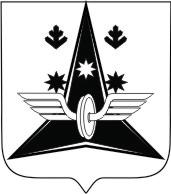 АДМИНИСТРАЦИЯГОРОДСКОГО ОКРУГААРХАНГЕЛЬСКОЙ ОБЛАСТИ «КОТЛАС»УПРАВЛЕНИЕ ПО СОЦИАЛЬНЫМ ВОПРОСАМКОМИТЕТ ПО ОБРАЗОВАНИЮР А С П О Р Я Ж Е Н И Еот «   » декабря 2022 г. №  г. КОТЛАСОб итогах муниципального этапа всероссийской олимпиады школьниковв 2022-2023 учебном годуВ соответствии с распоряжением министерства образования Архангельской области от 22 августа 2022 года № 1395 «О сроках проведения муниципального этапа всероссийской олимпиады школьников в 2022-2023 учебном году», распоряжением Комитета по образованию Управления по социальным вопросам администрации городского округа Архангельской области «Котлас» от 24 октября 2022 года № 155 «О проведении муниципального этапа всероссийской олимпиады школьников в 2022-2023 учебном году» на территории городского округа «Котлас» в период с 8 ноября 2022 года по 30 ноября 2022 года состоялся муниципальный этап всероссийской олимпиады школьников среди обучающихся 7-11 классов по 21 предмету (математика, физика, химия, русский язык, информатика, экономика, экология, биология, английский язык, немецкий язык, история, обществознание, право, география, литература, технология (культура дома и декоративно-прикладное творчество), технология (техника и техническое творчество), физическая культура, основы безопасности жизнедеятельности, астрономия, мировая художественная культура).В муниципальном этапе приняли участие 1719 обучающихся из всех общеобразовательных организаций городского округа «Котлас» (Приложение № 1). На основании вышеизложенного:Утвердить результаты муниципального этапа всероссийской олимпиады школьников среди организаций (Приложение № 2), список победителей и призеров муниципального этапа всероссийской олимпиады школьников (Приложение № 3) в соответствии с протоколом заседания муниципального оргкомитета всероссийской олимпиады школьников от 30 ноября 2022 года (Приложение № 4).Объявить благодарность руководителям общеобразовательных организаций (С.А. Ярыгиной МОУ «Средняя общеобразовательная школа № 2», И.В. Резниченко МОУ «Общеобразовательный лицей № 3», Т.Л. Хлызовой МОУ «Средняя общеобразовательная школа № 4», Н.И. Кондаковой МОУ «Средняя общеобразовательная школа № 7», И.Н. Шешуковой МОУ «Средняя общеобразовательная школа № 17», В.П. Бреховских МОУ «Средняя общеобразовательная школа № 18», Е.А. Петровой МОУ «Средняя общеобразовательная школа № 76», О.Н. Бурчевской МОУ «Средняя общеобразовательная школа № 82», Н.А. Зубовой МОУ «Средняя общеобразовательная школа № 105») за создание необходимых условий для проведения муниципального этапа всероссийской олимпиады школьников в 2022-2023 учебном году, руководителю МКУ «Финансово-хозяйственная служба» Н.А. Саламатовой, диспетчеру по автобусам С.С. Ждановой  за своевременный подвоз участников муниципального этапа всероссийской олимпиады школьников к месту ее проведения.3.	 Рекомендовать руководителям общеобразовательных организаций:материально поощрить работников, принимавших участие в организации и проведении муниципального этапа всероссийской олимпиады школьников, руководителей городских профессиональных объединений, учителей, принимавших участие в организации олимпиад и в работе жюри муниципального этапа всероссийской олимпиады школьников (Приложение № 5) и педагогов, подготовивших победителей и призеров олимпиады (Приложение № 3) в соответствии с положением о премировании и распределении выплат стимулирующей части фонда оплаты труда образовательной организации;предоставить 1 выходной день учителям за участие в составе жюри муниципального этапа всероссийской олимпиады школьников по всем предметам;предоставить дополнительный 1 выходной день учителям за работу в выходные дни (участие в составе жюри муниципального этапа всероссийской олимпиады школьников по следующим предметам: немецкий язык, астрономия, экономика и химия подготовка к практической части).4.	Специалистам Комитета по образованию Управления по социальным вопросам администрации городского округа «Котлас», руководителям городских профессиональных объединений:проанализировать отзывы членов жюри, учителей об организации и проведении олимпиады в целях повышения качества проведения олимпиады;обсудить итоги олимпиады на городских профессиональных объединениях учителей.5. Контроль за исполнением распоряжения возложить на главного специалиста Комитета по образованию Управления по социальным вопросам администрации городского округа Архангельской области «Котлас» И.В. Божину.И.о. председателя Комитета                                                                                 М.В. СелезневаПРИЛОЖЕНИЕ № 1к распоряжениюКомитета по образованию                                                                                               от «    » декабря 2022 г. №  Участие в муниципальном этапе по предметам                   ПРИЛОЖЕНИЕ № 2                  к распоряжению                  Комитета по образованию                                                                      от «       » декабря 2022 г. № Количество мест и качество подготовки участников олимпиады по общеобразовательным организациямРаспределение мест по предметамПРИЛОЖЕНИЕ № 3к распоряжениюКомитета по образованию                                                         			           от «  » декабря 2022 г. №Список победителей и призеров муниципального этапа всероссийской олимпиады школьников в 2022-2023 учебном годуПРИЛОЖЕНИЕ № 5к распоряжениюКомитета по образованию от «   » декабря 2022 г. № Список членов жюримуниципального этапа всероссийской олимпиады школьников в 2022-2023 учебном годуАнглийский языкПредседатель – Скорнякова Виктория Юрьевна, руководитель городского ПО учителей английского языка, МОУ «Средняя общеобразовательная школа № 18».Члены жюри:Ожигова Ольга Вячеславовна, МОУ «Средняя общеобразовательная школа  № 2»;Попова Вероника Андреевна, МОУ «Средняя общеобразовательная школа № 2»;Третьякова Татьяна Геннадьевна, МОУ «Средняя общеобразовательная школа № 2»;Куликова Юлия Александровна, МОУ «Общеобразовательный лицей № 3»;Лебедева Елена Александровна, МОУ «Средняя общеобразовательная школа № 4»;Ильина Ольга Евгеньевна, МОУ «Средняя общеобразовательная школа № 4 им. Ю. А. Гагарина»;Полякова Ксения Олеговна, МОУ «Средняя общеобразовательная школа № 5»;Ефимовская Елена Владимировна, МОУ «Средняя общеобразовательная школа № 7»;Коржавина Людмила Александровна, МОУ «Средняя общеобразовательная школа № 7»;Зубкова Татьяна Владимировна, МОУ «Средняя общеобразовательная школа № 18»;Зорихина Елена Николаевна, МОУ «Средняя общеобразовательная школа № 18»;Попова Юлия Александровна, МОУ «Средняя общеобразовательная школа № 76»;Тетерина Людмила Павловна, МОУ «Средняя общеобразовательная школа № 76»;Бакшеева Анжелика Владимировна, МОУ «Средняя общеобразовательная школа № 82»;Шестакова Александра Сергеевна, МОУ «Средняя общеобразовательная школа № 82»;Пластинина Светлана Владимировна, МОУ «Средняя общеобразовательная школа № 91»;Беляева Ирина Сергеевна, МОУ «Средняя общеобразовательная школа № 105».АстрономияПредседатель – Бровина Ольга Васильевна, руководитель городского ПО учителей физики, МОУ «Средняя общеобразовательная школа № 91».Члены жюри:Иванцова Наталья Викторовна, МОУ «Средняя общеобразовательная школа № 2»;Чепурда Снежана Васильевна, МОУ «Средняя общеобразовательная школа № 7»;Загарская Татьяна Викторовна, МОУ «Средняя общеобразовательная школа № 18»;Волкова Людмила Александровна, МОУ «Средняя общеобразовательная школа № 82»; Бровина Ольга Васильевна, МОУ «Средняя общеобразовательная школа № 91».БиологияПредседатель – Климова Ирина Александровна, руководитель городского ПО учителей биологии, экологии, МОУ «Средняя общеобразовательная школа № 7».Члены жюри:Голубева Наталья Александровна, МОУ «Средняя общеобразовательная школа № 1»;Мелентьева Дина Витальевна, МОУ «Средняя общеобразовательная школа №2»;Суворова Валентина Юрьевна, МОУ «Средняя общеобразовательная школа № 2»;Суханова Наталья Александровна, МОУ «Средняя общеобразовательная школа № 2»;Бакшеев Александр Владимирович, МОУ «Общеобразовательный лицей № 3»;Данилова Ирина Адольфовна, МОУ «Средняя общеобразовательная школа № 4»;Мигунов Илья Леонидович, МОУ «Средняя общеобразовательная школа № 4 им. Ю.А. Гагарина»;Татарникова Маргарита Валентиновна, МОУ «Средняя общеобразовательная школа № 5»;Аленевская Оксана Ивановна, МОУ «Средняя общеобразовательная школа № 7»;Борисова Анна Владимировна, МОУ «Средняя общеобразовательная школа № 7»;Ожегова Ольга Владимировна, МОУ «Средняя общеобразовательная школа № 17»;Кузнецова Надежда Александровна, МОУ «Средняя общеобразовательная школа № 17»;Ширяева Марина Анатольевна,  МОУ «Средняя общеобразовательная школа № 18»;Чебыкина Наталья Витальевна, МОУ «Средняя  общеобразовательная школа № 18»;Петухова Наталья Сергеевна, МОУ «Средняя общеобразовательная школа № 76»;Меньшенина Людмила Ивановна, МОУ «Средняя общеобразовательная школа № 82»;Ручковская Наталья Николаевна, МОУ «Средняя общеобразовательная школа № 91».ГеографияПредседатель – Южакова Ольга Александровна, руководитель городского ПО учителей географии, МОУ «Средняя общеобразовательная школа  № 82».Члены жюри:Чиркова Наталья Николаевна, МОУ «Средняя общеобразовательная школа № 1»;Богданова Ольга Владимировна, МОУ «Средняя общеобразовательная школа № 2»; Мелетьева Дина Витальевна, МОУ «Средняя общеобразовательная школа № 2»; Селезнев Людмила Алексеевна, МОУ «Общеобразовательный лицей №3»;Федорова Галина Ивановна, МОУ «Средняя общеобразовательная школа № 4»; Коробейникова Елена Александровна, МОУ «Средняя общеобразовательная школа № 4 им. Ю.А. Гагарина»; Булыгина Галина Владимировна, МОУ «Средняя общеобразовательная школа № 5»;Ускорцева Наталья Валерьевна, МОУ «Средняя общеобразовательная школа № 7»; Кокорина Любовь Викторовна, МОУ «Средняя общеобразовательная школа № 7»; Ожегова Ольга Владимировна, МОУ «Средняя общеобразовательная школа № 17»;Малишевская Светлана Валентиновна, МОУ «Средняя общеобразовательная школа № 17»;Ширяева Марина Анатольевна, МОУ «Средняя общеобразовательная школа № 18»; Перминова Ирина Владимировна, МОУ «Средняя общеобразовательная школа № 75»; Южакова Ольга Александровна, МОУ «Средняя общеобразовательная школа  № 82».Информатика и ИКТПредседатель -  Паламодова Кристина Сергеевна, руководитель ГПО учителей информатики, МОУ «Средняя общеобразовательная школа № 82».Члены жюри: Майкова Ксения Фаиговна, МОУ «Средняя общеобразовательная школа № 2»;Теплякова Елена Михайловна, МОУ «Общеобразовательный лицей № 3»;Коваленко Светлана Владимировна, МОУ «Средняя общеобразовательная школа № 4 им. Ю.А. Гагарина»;Тарасова Ирина Сергеевна, МОУ «Средняя общеобразовательная школа № 7»;Глебов Андрей Иванович, МОУ «Средняя общеобразовательная школа № 18»;Амплеева Алла Александровна, МОУ «Средняя общеобразовательная школа № 91».ИсторияПредседатель – Целищева Галина Васильевна, руководитель городского ПО учителей истории, МОУ «Средняя общеобразовательная школа  № 75».Члены жюри:Плешкова Татьяна Витальевна, МОУ «Средняя общеобразовательная школа № 1»;Кожина Марина Валентиновна, МОУ «Средняя общеобразовательная школа № 2»;Толстикова Светлана Николаевна, МОУ «Средняя общеобразовательная школа № 2»;Колмогорцев Юрий Александрович, МОУ «Общеобразовательный лицей № 3»;Якимчук Кира Евгеньевна, МОУ «Средняя общеобразовательная школа № 4»;Епимахова Дарья Сергеевна, МОУ «Средняя общеобразовательная школа № 4 им. Ю.А. Гагарина»; Петин Дмитрий Александрович, МОУ «Средняя общеобразовательная школа № 7»;Коржавина Анастасия Викторовна, МОУ «Средняя общеобразовательная школа № 7»;Клапиюк Милитина Владимировна, МОУ «Средняя общеобразовательная школа № 17»;Оленева Татьяна Александровна, МОУ «Средняя общеобразовательная школа № 17»;Задворников Борис Иванович, МОУ «Средняя общеобразовательная школа № 18»;Барышева Елена Леонидовна, МОУ «Средняя общеобразовательная школа № 18»;Уродкова Светлана Леонидовна, МОУ «Средняя общеобразовательная школа № 18»;Замятина Ксения Владиславовна, МОУ «Средняя общеобразовательная школа № 76»;Любовная Наталья Владимировна, МОУ «Средняя общеобразовательная школа № 76»; Милькова Елена Юрьевна, МОУ «Средняя общеобразовательная школа № 82»;Лебедева Татьяна Александровна, ЧОУ «Школа-интернат № 1 среднего общего образования ОАО «РЖД».Искусство (мировая художественная культура)Председатель – Гребенцова Екатерина Геннадьевна, МОУ «Средняя общеобразовательная школа № 76».Члены жюри: Киселева Эмилия Юрьевна, МОУ «Средняя общеобразовательная школа № 2»;Логачева Татьяна Сергеевна, МОУ «Средняя общеобразовательная школа № 5»;Рычкова Лариса Николаевна, МОУ «Средняя общеобразовательная школа № 18»;Кяримова Татьяна Александровна, МОУ «Средняя общеобразовательная школа № 75»;Гребенцова Екатерина Геннадьевна, МОУ «Средняя общеобразовательная школа № 76».ЛитератураПредседатель – Гребенцова Екатерина Геннадьевна, руководитель городского ПО учителей русского языка и литературы, МОУ «Средняя общеобразовательная школа № 76».Члены жюри: Рудакова Наталья Николаевна, МОУ «Средняя общеобразовательная школа № 1»;Чикалина Наталья Анатольевна, МОУ «Средняя общеобразовательная школа № 2»;Мацукевич Наталья Андреевна, МОУ «Средняя общеобразовательная школа № 2»;Степашина Людмила Александровна, МОУ «Общеобразовательный лицей № 3»;Околович Елена Анатольевна, МОУ «Общеобразовательный лицей № 3»;Клепикова Марина Леонидовна, МОУ «Средняя общеобразовательная школа № 4»;Паламодова Юлия Анатольевна, МОУ «Средняя общеобразовательная школа № 4 им. Ю.А. Гагарина»;Кононова Ирина Федоровна, МОУ «Средняя общеобразовательная школа № 5»; Михина Любовь Николаевна, МОУ «Средняя общеобразовательная школа № 7»;Худышина Юлия Михайловна, МОУ «Средняя общеобразовательная школа № 7»;Мелентьева Галина Михайловна, МОУ «Средняя общеобразовательная школа № 17»;Гагарская Елена Витальевна, МОУ «Средняя общеобразовательная школа № 18»;Бережная Светлана Дмитриевна, МОУ «Средняя общеобразовательная школа № 76»;Березовская Людмила Леоновна, МОУ «Средняя общеобразовательная школа № 82»; Нечаева Людмила Гурьевна, МОУ «Общеобразовательная школа № 105»;Метлицкая Анна Сергеевна, МОУ «Средняя общеобразовательная школа № 105»;Артемьева Ольга Николаевна, ЧОУ «Школа-интернат № 1 среднего общего образования ОАО «РЖД»;Новикова Юлия Евгеньевна, ГБОУ АО «СКОШИ».МатематикаПредседатель – Чухломина Елена Ивановна, МОУ «Средняя общеобразовательная школа  № 7».Члены жюри:Чебыкина Мирина Игоревна, МОУ «Средняя общеобразовательная школа № 1»;Лахтионова Анна Александровна, МОУ «Средняя общеобразовательная школа № 2»;Хлызова Ольга Вениаминовна, МОУ «Средняя общеобразовательная школа № 2»;Кривель Олег Михайлович, МОУ «Общеобразовательный лицей № 3»;Бурцева Юлия Львовна, МОУ «Общеобразовательный лицей № 3»;Попова Ольга Викторовна, МОУ «Средняя общеобразовательная школа № 4»;Вахрушева Екатерина Юрьевна, МОУ «Средняя общеобразовательная школа № 5»; Воронкевич Надежда Алексеевна, МОУ «Средняя общеобразовательная школа № 7»;Курдюкова Ольга Васильевна, МОУ «Средняя общеобразовательная школа № 7»;Ямчук Наталья Григорьевна, МОУ «Средняя общеобразовательная школа № 7»;Тугаринова Мария Николаевна, МОУ «Средняя общеобразовательная школа № 17»;Пластинина Ольга Ивановна, МОУ «Средняя общеобразовательная школа № 18»; Попова Ангелина Викторовна, МОУ «Средняя общеобразовательная школа № 75»;Городишенина Елена Дмитриевна, МОУ «Средняя общеобразовательная школа № 82»;Орлова Валентина Васильевна МОУ «Средняя общеобразовательная школа № 82»;Патутина Ольга Федоровна, МОУ «Средняя общеобразовательная школа № 91»;Амплеева Алла Александровна, МОУ «Средняя общеобразовательная школа № 91»;Кветко Ирина Леонидовна, МОУ «Средняя общеобразовательная школа № 105».Немецкий языкПредседатель - Полякова Лариса Викторовна, руководитель городского ПО учителей немецкого языка, МОУ «Средняя общеобразовательная школа № 76».Члены жюри:	Салдина Нина Михайловна, МОУ «Средняя общеобразовательная школа № 1»;Просужих Ольга Анатольевна, МОУ «Средняя общеобразовательная школа № 17»;Замятина Ксения Владиславовна, МОУ «Средняя общеобразовательная школа № 76»;Полякова Лариса Викторовна, МОУ «Средняя общеобразовательная школа № 76»;Филькова Марина Николаевна, МОУ «Средняя общеобразовательная школа № 91»; Сорокина Татьяна Сергеевна, ЧОУ «Школа-интернат № 1 среднего общего образования ОАО «РЖД».Основы безопасности и жизнедеятельностиПредседатель – Куделин Кирилл Владимирович, руководитель ГПО по предмету «Основы безопасности и жизнедеятельности», «Средняя общеобразовательная школа № 1».Члены жюри:Голикова Ксения Александровна, МОУ «Средняя общеобразовательная школа № 2»;Шестаков Андрей Евгеньевич, МОУ «Общеобразовательный лицей № 3»;Батареева Ксения Николаевна, МОУ «Средняя общеобразовательная школа № 4»;Пахолков Сергей Михайлович, МОУ «Средняя общеобразовательная школа № 4»;Спиридонова Эльвира Ивановна, МОУ «Средняя общеобразовательная школа № 4 им. Ю.А. Гагарина»;Кузнецов Андрей Васильевич, МОУ «Средняя общеобразовательная школа № 5»;Петин Дмитрий Александрович, МОУ «Средняя общеобразовательная школа № 7»;Добрынин Андрей Николаевич, МОУ «Средняя общеобразовательная школа № 7»;Антоновский Владимир Федорович, МОУ «Средняя общеобразовательная школа № 17»;Червочкин Алексей Владимирович, МОУ «Средняя общеобразовательная школа № 18»;Елфимов Петр Николаевич, МОУ «Средняя общеобразовательная школа № 75»;Лахтионова Екатерина Николаевна, МОУ «Средняя общеобразовательная школа № 76»;Давыдова Татьяна Александровна, МОУ «Средняя общеобразовательная школа № 82»;Хоменко Антон Владимирович, МОУ «Средняя общеобразовательная школа № 91»;Калинин Алексей Витальевич, МОУ «Средняя общеобразовательная школа № 105»;Капитан Сергей Александрович, ЧОУ «Школа-интернат № 1 среднего общего образования ОАО «РЖД»;Ускорцева Анастасия Александровна, МУ ДО «Центр дополнительного образования городского округа «Котлас»; Хохлов Алексей Александрович, МУ ДО «Центр дополнительного образования городского округа «Котлас»;Анкудинов Евгений Валерьевич, МУ ДО «Центр дополнительного образования городского округа «Котлас».ОбществознаниеПредседатель – Целищева Галина Васильевна, руководитель городского ПО учителей истории, МОУ «Средняя общеобразовательная школа № 75».Члены жюри:Кожина Марина Валентиновна, МОУ «Средняя общеобразовательная школа № 2»;Толстикова Светлана Николаевна, МОУ «Средняя общеобразовательная школа № 2»;Якимчук Кира Евгеньевна, МОУ «Средняя Общеобразовательная школа № 4»;Рюмина Анастасия Анатольевна, МОУ «Средняя общеобразовательная школа № 4 им. Ю.А. Гагарина»;Яхлакова Ольга Васильевна, МОУ «Средняя общеобразовательная школа № 7»;Клапиюк Милитина Владимировна, МОУ «Средняя общеобразовательная школа № 17»;Оленева Татьяна Александровна, МОУ «Средняя общеобразовательная школа № 17»;Задворников Борис Иванович, МОУ «Средняя общеобразовательная школа № 18»;Барышева Елена Леонидовна, МОУ «Средняя общеобразовательная школа № 18»;Пономарёва Тамара Валентиновна, МОУ «Средняя общеобразовательная школа № 18»;Уродкова Светлана Леонидовна, МОУ «Средняя общеобразовательная школа № 18»;Кучина Мария Ивановна, МОУ «Средняя общеобразовательная школа № 18»; Яишницына Наталья Николаевна, МОУ «Средняя общеобразовательная школа № 75»;Любовная Наталья Владимировна, МОУ «Средняя общеобразовательная школа № 76»;Замятина Ксения Владиславовна, МОУ «Средняя общеобразовательная школа № 76»;Манаков Андрей Николаевич, МОУ «Средняя общеобразовательная школа № 82»;Милькова Елена Юрьевна, МОУ «Средняя общеобразовательная школа № 82»;Лебедева Татьяна Александровна, ЧОУ «Школа-интернат № 1 среднего общего образования ОАО «РЖД».ПравоПредседатель – Целищева Галина Васильевна, руководитель городского ПО учителей истории, МОУ «Средняя общеобразовательная школа  № 75».Члены жюри:Толстикова Светлана Николаевна, МОУ «Средняя общеобразовательная школа № 2»;Кожина Марина Валентиновна, МОУ «Средняя общеобразовательная школа № 2»; Коржавина Анастасия Викторовна, МОУ «Средняя общеобразовательная школа № 7»;Петин Дмитрий Александрович, МОУ «Средняя общеобразовательная школа № 7»;Яхлакова Ольга Васильевна, МОУ «Средняя общеобразовательная школа № 7»;Задворников Борис Иванович, МОУ «Средняя общеобразовательная школа № 18»;Уродкова Светлана Леонидовна, МОУ «Средняя общеобразовательная школа № 18»;Яишницына Наталья Николаевна, МОУ «Средняя общеобразовательная школа № 75»;Замятина Ксения Владиславовна, МОУ «Средняя общеобразовательная школа № 76»;Манаков Андрей Николаевич, МОУ «Средняя общеобразовательная школа № 82»;Лебедева Татьяна Александровна, ЧОУ «Школа-интернат №1 среднего общего образования ОАО «РЖД».Русский языкПредседатель – Гребенцова Екатерина Геннадьевна, руководитель городского ПО учителей русского языка и литературы, МОУ «Средняя общеобразовательная школа № 76».Члены жюри:Юревич Елена Альбертовна, МОУ «Средняя общеобразовательная школа № 2»;Логинова Юлия Владимировна, МОУ «Общеобразовательный лицей № 3»;Попова Наталья Анатольевна, МОУ «Средняя общеобразовательная школа № 4»;Ямова Наталья Викторовна, МОУ «Средняя общеобразовательная школа № 4 им Ю.А, Гагарина»;Лобова Раиса Ивановна, МОУ «Средняя общеобразовательная школа № 5»;Шергина Наталья Николаевна, МОУ «Средняя общеобразовательная школа № 7»;Кутузова Любовь Федоровна, МОУ «Средняя общеобразовательная школа № 7»;Скрылёва Елена Леонидовна, МОУ «Средняя общеобразовательная школа № 17»;Пахнева Татьяна Николаевна, МОУ «Средняя общеобразовательная школа № 18»;Задворникова Ксения Алексеевна, МОУ «Средняя общеобразовательная школа № 18»;Толстухина Ольга Петровна, МОУ «Средняя общеобразовательная школа № 18»;Чебыкина Елена Леонидовна, МОУ «Средняя общеобразовательная школа № 18»;Ерофеевская Зинаида Александровна, МОУ «Средняя общеобразовательная школа № 75»;Зверева Светлана Викторовна, МОУ «Средняя общеобразовательная школа № 75»;Антонова Лариса Александровна, МОУ «Средняя общеобразовательная школа № 75»;Нерадовская Екатерина Николаевна, МОУ «Средняя общеобразовательная школа № 82»;Житова Александра Анатольевна, МОУ «Средняя общеобразовательная школа № 91»;Абрамова Марина Сергеевна, МОУ «Средняя общеобразовательная школа № 91»;Вологжанинова Алёна Александровна, МОУ «Средняя общеобразовательная школа № 105».Технология (культура дома и декоративно-прикладное творчество)Председатель – Кривоносова Галина Владимировна, руководитель городского ПО учителей технологии, МОУ «Средняя общеобразовательная школа № 2».Члены жюри:Роскостова Марина Леонидовна, МОУ «Средняя общеобразовательная школа № 1»;Наумова Наталья Павловна, МОУ «Общеобразовательный лицей № 3»;Логачева Татьяна Сергеевна, МОУ «Средняя общеобразовательная школа № 5»;Черткова Антонина Борисовна, МОУ «Средняя общеобразовательная школа № 7»;Лодыгина Елена Владимировна, МОУ «Средняя общеобразовательная школа № 17»; Падерина Татьяна Александровна, МОУ «Средняя общеобразовательная школа № 18»;Бебякина Татьяна Александровна, МОУ «Средняя общеобразовательная школа № 18»;Казакова Ирина Николаевна, МОУ «Средняя общеобразовательная школа № 76»;Латышева Галина Владимировна, МОУ «Средняя общеобразовательная школа № 82».Технология (техника и техническое творчество)Председатель - Гошев Евгений Геннадьевич, руководитель городского ПО учителей технологии, МОУ «Средняя общеобразовательная школа № 7».Члены жюри:Данилявичуте Ольга Владимировна, МОУ «Средняя общеобразовательная школа № 1»;Малышкин Андрей Сергеевич, МОУ «Средняя общеобразовательная школа № 2»;Каликин Андрей Геннадьевич, МОУ «Общеобразовательный лицей № 3»;Пахолков Сергей Михайлович, МОУ «Средняя общеобразовательная школа № 4»;Фомина Светлана Николаевна, МОУ «Средняя общеобразовательная школа № 17»;Наумов Игорь Александрович, МОУ «Средняя общеобразовательная школа № 18»;Лахтионова Екатерина Николаевна, МОУ «Средняя общеобразовательная школа № 76»;Зиновьева Наталья Владимировна, МОУ «Средняя общеобразовательная школа № 82»;Харитонов Василий Зосимович, МОУ «Средняя общеобразовательная школа № 91»;Капитан Сергей Александрович, ЧОУ «Школа-интернат № 1 среднего общего образования ОАО «РЖД».ФизикаПредседатель - Бровина Ольга Васильевна, руководитель городского ПО учителей физики, МОУ «Средняя общеобразовательная школа № 91».Члены жюри: Головина Галина Павловна, МОУ «Средняя общеобразовательная школа № 1»;Иванцова Наталья Викторовна, МОУ «Средняя общеобразовательная школа № 2»;Ватлин Евгений Андрианович, МОУ «Общеобразовательный лицей № 3»;Лазарева Татьяна Тарасовна, МОУ «Средняя общеобразовательная школа № 4»;Чепурда Снежана Васильевна, МОУ «Средняя общеобразовательная школа № 7»;Гостева Алёна Геннадьевна, МОУ «Средняя общеобразовательная школа № 17»;Бушковская Елена Владимировна, МОУ «Средняя общеобразовательная школа № 18»;Загарская Татьяна Викторовна, МОУ «Средняя общеобразовательная школа № 18»;Ерофеевская Анастасия Сергеевна, МОУ «Средняя общеобразовательная школа № 18»;Котов Алексей Михайлович, 	МОУ «Средняя общеобразовательная школа № 75»;Стенина Карина Сергеевна, МОУ «Средняя общеобразовательная школа № 76»;Волкова Людмила Александровна, МОУ «Средняя общеобразовательная школа № 82»;Бровина Ольга Васильевна, МОУ «Средняя общеобразовательная школа № 91»;Порошина Светлана Борисовна, ЧОУ «Школа-интернат № 1 среднего общего образования ОАО «РЖД».Физическая культураПредседатель – Кочнев Сергей Викторович, руководитель городского профессионального объединения учителей физической культуры, МОУ «Средняя общеобразовательная школа № 75».Члены жюри:Неволина Анна Владимировна, МОУ «Средняя общеобразовательная школа № 1»;Бутакова Ю.С., МОУ «Средняя общеобразовательная школа № 1»;Дудников Денис Сергеевич, МОУ «Средняя общеобразовательная школа № 2»;Лахтионов Андрей Владимирович, МОУ «Средняя общеобразовательная школа № 2»;Комлев Сергей Александрович, МОУ «Средняя общеобразовательная школа № 2»;Порошина Евгения Александровна, МОУ «Общеобразовательный лицей № 3»;Кушхов Геннадий Николаевич, МОУ «Средняя общеобразовательная школа № 4»;Пахолков Сергей Михайлович, МОУ «Средняя общеобразовательная школа № 4»;Лялюшкина Алена Александровна, МОУ «Средняя общеобразовательная школа № 4 им. Ю.А. Гагарина»;Петров Иван Сергеевич, МОУ «Средняя общеобразовательная школа № 5»;Мокрецова Татьяна Алексеевна, МОУ «Средняя общеобразовательная школа № 5»;Жарёнова Наталья Николаевна, МОУ «Средняя общеобразовательная школа № 5»;Кузнецов Александр Васильевич, МОУ «Средняя общеобразовательная школа № 7»;Миняев Иван Петрович, МОУ «Средняя общеобразовательная школа № 7»;Морозова Елена Витальевна, МОУ «Средняя общеобразовательная школа № 7»;Копосова Надежда Анатольевна, МОУ «Средняя общеобразовательная школа № 7»;Балина Оксана Валерьевна, МОУ «Средняя общеобразовательная школа № 17»;Южаков Андрей Геннадьевич, МОУ «Средняя общеобразовательная школа № 17»;Митюгова Любовь Александровна, МОУ «Средняя общеобразовательная школа № 17»;Калашникова Олеся Константиновна, МОУ «Средняя общеобразовательная школа № 18»;Гордеев Андрей Владимирович, МОУ «Средняя общеобразовательная школа № 18»;Бурков Константин Валентинович, МОУ «Средняя общеобразовательная школа № 18»;Лебедев Александр Игоревич, МОУ «Средняя общеобразовательная школа № 18»;Сотов Александр Сергеевич, МОУ «Средняя общеобразовательная школа № 76»;Москалёва Наталья Алексеевна, МОУ «Средняя общеобразовательная школа № 82»;Давыдова Татьяна Александровна, МОУ «Средняя общеобразовательная школа № 82»;Чаланова Олеся Михайловна, МОУ «Средняя общеобразовательная школа № 82»;Хоменко Антон Владимирович, МОУ «Средняя общеобразовательная школа № 91»;Калинин Алексей Витальевич, МОУ «Средняя общеобразовательная школа № 105»;Бессолов Олег Сергеевич, МОУ «Средняя общеобразовательная школа № 105»;Докучаев Александр Яковлевич, ЧОУ «Школа-интернат №1 среднего общего образования ОАО «РЖД».ХимияПредседатель – Петухова Наталья Сергеевна, руководитель городского ПО учителей химии, МОУ «Средняя общеобразовательная школа № 76».Члены жюри:Кривошапкина Валентина Владимировна, МОУ «Средняя общеобразовательная школа № 1»;Суханова Наталья Александровна, МОУ «Средняя общеобразовательная школа № 2»;Бакшеев Александр Владимирович, МОУ «Общеобразовательный лицей № 3»;Хлызова Татьяна Леонидовна, МОУ «Средняя общеобразовательная школа № 4»;Татарникова Маргарита Валентиновна, МОУ «Средняя общеобразовательная школа № 5»;Обернихина Татьяна Александровна, МОУ «Средняя общеобразовательная школа № 7»;Малишевская Светлана Валентиновна, МОУ «Средняя общеобразовательная школа № 17»; Волкова Ольга Викторовна, МОУ «Средняя общеобразовательная школа № 17»;Ядрихинская Мария Петровна, МОУ «Средняя общеобразовательная школа № 18»;Ширяева Марина Анатольевна, МОУ «Средняя общеобразовательная школа № 18»;Овсянникова Ольга Георгиевна, МОУ «Средняя общеобразовательная школа № 75»;Булыгина Оксана Николаевна, МОУ «Средняя общеобразовательная школа № 82»;Ручковская Наталья Николаевна, МОУ «Средняя общеобразовательная школа № 91»;Трубачева Марина Викторовна, ЧОУ «Школа-интернат № 1 среднего общего образования ОАО «РЖД»;Подготовка к практической части:Петухова Наталья Сергеевна, руководитель городского ПО учителей химии, МОУ «Средняя общеобразовательная школа № 76»;Кривошапкина Валентина Владимировна, МОУ «Средняя общеобразовательная школа № 1»;Суханова Наталья Александровна, МОУ «Средняя общеобразовательная школа № 2».ЭкологияПредседатель – Климова Ирина Александровна, руководитель городского ПО учителей биологии, экологии, МОУ «Средняя общеобразовательная школа № 7».Члены жюри:Голубева Наталья Александровна, МОУ «Средняя общеобразовательная школа № 1»;Мелентьева Дина Витальевна, МОУ «Средняя общеобразовательная школа №2»;Суворова Валентина Юрьевна, МОУ «Средняя общеобразовательная школа № 2»;Бакшеев Александр Владимирович, МОУ «Общеобразовательный лицей № 3»;Данилова Ирина Адольфовна, МОУ «Средняя общеобразовательная школа № 4»;Мигунов Илья Леонидович, МОУ «Средняя общеобразовательная школа № 4 им. Ю.А. Гагарина»;Аленевская Оксана Ивановна, МОУ «Средняя общеобразовательная школа № 7»;Борисова Анна Владимировна, МОУ «Средняя общеобразовательная школа № 7»;Ожегова Ольга Владимировна, МОУ «Средняя общеобразовательная школа № 17»;Кузнецова Надежда Александровна, МОУ «Средняя общеобразовательная школа № 17»;Чебыкина Наталья Витальевна, МОУ «Средняя общеобразовательная школа № 18»;Овсянникова Ольга Георгиевна, МОУ «Средняя общеобразовательная школа № 75»;Петухова Наталья Сергеевна, МОУ «Средняя общеобразовательная школа № 76»;Меньшенина Людмила Ивановна, МОУ «Средняя общеобразовательная школа № 82»;Ручковская Наталья Николаевна, МОУ «Средняя общеобразовательная школа № 91»;Суханова Виктория Викторовна, МОУ «Средняя общеобразовательная школа № 105».ЭкономикаПредседатель – Кривель Олег Михайлович, руководитель городской творческой группы учителей экономики, МОУ «Общеобразовательный лицей № 3».Члены жюри:Толстикова Светлана Николаевна, МОУ «Средняя общеобразовательная школа № 2»;Кобыльникова Елена Эдуардовна, МОУ «Средняя общеобразовательная школа № 4 им. Ю.А. Гагарина»;Задворников Борис Иванович, МОУ «Средняя общеобразовательная школа № 18»;Манаков Андрей Николаевич, МОУ «Средняя общеобразовательная школа № 82».Предмет7 класс8 класс9 класс10 класс11 класситогоАнглийский язык111724152693Астрономия33-7518Биология 3243372924165География302930149112Информатика41045528История15510121254Литература1930282818123Математика1131301417103МХК3534217Немецкий язык-12--3ОБЖ62122151983Обществознание1829342727135Право-1319212073Русский язык2429261917115Технология (техника и техническое творчество)1626122561Технология (культура дома и декоративно-прикладное творчество)1924142160Физика16289181788Физическая культура2939332535161Химия-1423261174Экология2727223017123Экономика14591130Итого:2844283873222981719Предмет,            № ОУ1223444(Г)571717187575757682828291105интернатВСЕГОАнглийский язык0171010422620015151511115771493Астрономия030030008033300001000018Биология111719192055633026262632225111134165География34171713332155343434422252203112Информатика049901103033300004330128История11322244010413131322220110154Литература1413992335170202020144411151518123Математика21319193117260141414411154404103МХК0100000000044403330000017Немецкий язык10000110000001000000003ОБЖ04889113111202020722210330483Обществознание6211515111111194222222066696604135Право10148840005519191902224220073Русский язык22314143335140292929555563303115Технология (технический труд)8633800061433305553220361Технология (обслуживающий труд)1186604440213131333333330060Физика581212022126315151510005661388Физическая культура1161515184432383333337555190027161Химия5799422113213131314444440574Экология20108825111250181818266634400123Экономика163300005111111100003000030ВСЕГО111207186186128383855279493283283284253535310576768541719ШколаКол-во участниковколичество победителейколичество призеровВсего мест Командное место% призовых местМесто (по % призовых мест)№ 111135053647,75%6№ 220713100113354,59%2№ 3186127789447,85%5№ 412814344734,38%12№ 4 им. Ю.А. Гагарина38115161242,11%9№ 555210121321,82%14№ 727919108127245,52%7№ 174922527855,10%1№ 1832819145164150,00%4№ 75424151911 45,24%8 № 7653019191135,85%11№ 8210584755552,38%3№ 917622022928,95%13интернат № 1 ОАО «РЖД»54119201037,04%10№ 10580441450,00%4Итого171990695785предмет12344(Г)57171875768291105интернатитогоАнглийский языккол. участников017104262001511571493Английский языкколичество победителей11125Английский языкколичество призеров128211201231152Английский языквсего 01382101301300501157Английский языкРейтинг0%76%80%50%50%0%65%0%87%0%0%100%0%100%25%Английский языкМесто IIIII  II Астрономиякол участников03030080300100018Астрономияколичество победителей112Астрономияколичество призеров112Астрономиявсего 0100001010010004АстрономияРейтинг0%33%0%0%0%0%13%0%33%0%0%100%0%0%0%АстрономияМестоII III III Биологиякол.участников1117192056330263251134165Биологиякол-во победителей21115Биологиякол-во призеров46962171312341472Биологиявсего 4897201801412341477БиологияРейтинг36%47%47%35%40%0%55%0%54%33%100%60%36%75%100%БиологияМестоI III  II IГеографиякол.участников3417133215534425203112Географиякол-во победителей112116Географиякол-во призеров1511141115Географиявсего 01511021611110021Географиярейтинг0%25%29%8%33%0%13%20%18%25%50%20%50%0%0%ГеографияМестоIII II I  IИскусство (МХК)кол.участников010000000403000017Искусство (МХК)кол-во победителейИскусство (МХК)кол-во призеров224Искусство (МХК)всего 0200000020000004Искусство (МХК)Рейтинг0%20%0%0%0%0%0%0%50%0%0%0%0%0%0%Искусство (МХК)Место II IИсториякол.участников11321401041322010154Историякол-во победителей224Историякол-во призеров151022311117Историявсего 17001022510010121ИсторияРейтинг100%54%0%0%25%0%20%50%38%50%0%0%100%0%100%ИсторияМесто III III  IIII I Информатикакол.участников04901030300430128Информатикакол-во победителей415Информатикакол-во призеров13116Информатикавсего 0170100000011011ИнформатикаРейтинг0%25%78%0%100%0%0%0%0%0%0%25%33%0%ИнформатикаМестоII  I IIIЛитературакол.участников141392351702014111518123Литературакол-во победителей1326Литературакол-во призеров485111925247Литературавсего 4851011401102520053ЛитератураРейтинг29%62%56%50%0%20%82%0%55%0%50%45%13%0%0%ЛитератураМесто II IIII Математикакол.участников2131931726014415404103Математикакол-во победителей235Математикакол-во призеров1381831126Математикавсего 13100018061000131МатематикаРейтинг50%23%53%0%0%14%31%0%43%25%0%0%0%25%МатематикаМесто II IIII Немецкий языккол.участников100010000100003Немецкий языккол-во победителей0Немецкий языккол-во призеров11Немецкий языквсего 000010000000001Немецкий языкРейтинг0%0%0%0%100%0%0%0%0%0%0%0%0%0%Немецкий языкМестоIОБЖкол.участников04891311120621030483ОБЖкол-во победителей2215ОБЖкол-во призеров461161185172456ОБЖвсего 04611081185193461ОБЖРейтинг0%100%75%11%100%0%73%100%85%71%50%90%100%100%ОБЖМесто II  I III III  IОбществознаниекол.участников621151111119422069604135Обществознаниекол-во победителей11114Обществознаниекол-во призеров211212412236Обществознаниевсего 3122102501300200040ОбществознаниеРейтинг50%57%13%9%0%18%26%0%59%0%0%22%0%0%0%ОбществознаниеМесто III III Правокол.участников10148400551902420073Правокол-во победителей314Правокол-во призеров481116122Правовсего 411110010700010026ПравоРейтинг40%79%13%25%0%0%20%0%37%0%0%0%50%0%0%ПравоМестоIII  I IIРусский языккол.участников2231433514029556303115Русский языккол-во победителей111115Русский языккол-во призеров111212512135Русский языквсего 111310361310010040Русский языкРейтинг50%48%21%33%0%60%43%0%45%20%0%0%33%0%Русский языкМестоIIIIIIОбслуж.трудкол.участников1186044021333330060Обслуж.трудкол-во победителей12115Обслуж.трудкол-во призеров96643211222350Обслуж.трудвсего 976043021332330055Обслуж.трудРейтинг82%88%100%0%100%75%0%100%100%100%67%100%100%0%0%Обслуж.трудМесто III III  I II  I I IТехнич.трудкол.участников863800614305320361Технич.трудкол-во победителей111115Технич.трудкол-во призеров76185133532255Технич.трудвсего 862800614305320360Технич.трудРейтинг100%100%67%100%0%0%100%100%100%0%100%100%100%0%100%Технич.трудМестоI  I II II  II  I II  IФизикакол.участников58120212631510561388Физикакол-во победителей2215Физикакол-во призеров22576325Физикавсего 22700070800130030ФизикаРейтинг40%38%58%0%0%0%27%0%53%0%0%20%50%0%0%ФизикаМестоI  IIIII Физическая культуракол.участников11615184323833751927161Физическая культуракол-во победителей3141110Физическая культуракол-во призеров10315163219729551826140Физическая культуравсего 10615164223729651926150Физическая культураРейтинг91%100%100%89%100%67%100%88%88%86%100%100%0%100%86%Физическая культураМестоIIIIIIIIIIIIХимиякол.участников5794211321314440574Химиякол-во победителей134Химиякол-во призеров23128Химиявсего 0210006000120012ХимияРейтинг0%29%11%0%0%0%46%0%0%0%25%50%0%0%ХимияМесто IIIII  IЭкологиякол.участников20108251125018263400123Экологиякол-во победителей1115Экологиякол-во призеров56157123Экологиявсего 66250070200000028ЭкологияРейтинг30%60%25%20%0%0%28%0%11%0%0%0%0%0%0%ЭкологияМесто III III Экономикакол.участников163000511100300030Экономикакол-во победителей11Экономикакол-во призеров213Экономикавсего 0210000010000004ЭкономикаРейтинг0%33%33%0%0%0%0%0%9%0%0%0%0%0%0%ЭкономикаМесто I I IIФИО участника№ учреждений№ учреждений№ учрежденийКлассФ.И.О. учителяФ.И.О. учителяАНГЛИЙСКИЙ ЯЗЫКАНГЛИЙСКИЙ ЯЗЫКАНГЛИЙСКИЙ ЯЗЫКАНГЛИЙСКИЙ ЯЗЫКАНГЛИЙСКИЙ ЯЗЫКАНГЛИЙСКИЙ ЯЗЫКАНГЛИЙСКИЙ ЯЗЫКПобедителиПобедителиПобедителиПобедителиПобедителиПобедителиПобедителиЛитвинов ТимофейЛитвинов Тимофей2777Ожигова О.В.Шнайдер ДарьяШнайдер Дарья82888Шестакова А.С.Елсакова ЗлатаЕлсакова Злата18999Зорихина Е.Н.Сарычева СофьяСарычева Софья82101010Шестакова А.С.Альдебенев МихаилАльдебенев Михаил7111111Хомиченок С.Н.ПризерыПризерыПризерыПризерыПризерыПризерыПризерыВязовикова МарияВязовикова Мария3777Куликова Ю.А.Бутвин АндрейБутвин Андрей2777Ожигова О.В.Перцева ЕкатеринаПерцева Екатеринаинтернат777Чернышева И.А.Посохов АртемПосохов Артем7888Шульгина И.В.Черная АннаЧерная Анна18888Алексеева О.С.Карзин ИванКарзин Иван7888Ефимовская Е.В.Федотова КсенияФедотова Ксения18888Филимонова Е.А.Белоруков АрсенийБелоруков Арсений18888Зубкова Т.В.Салоед СофияСалоед София2888Попова В.А.Кузнецова СофияКузнецова София7888Ефимовская Е.В.Паламодов ВладиславПаламодов Владислав2888Попова В.А.Шехурина ПолинаШехурина Полина3888Куликова Ю.А.Кривошапкина АксиньяКривошапкина Аксинья18888Филимонова Е.А.Арефьев ВиталийАрефьев Виталий18888Зубкова Т.В.Голдабин АртемГолдабин Артем18888Зубкова Т.В.Степашина ДаринаСтепашина Дарина3888Куликова Ю.А.Пищалкин КириллПищалкин Кирилл2888Попова В.А.Гарибов АмидГарибов Амид3888Куликова Ю.А.Ковелев НикитаКовелев Никита105888Маклакова В.В.Барышев ГлебБарышев Глеб18999Скорнякова В.Ю.Терешенко НатальяТерешенко Наталья82999Шестакова А.С.Корнаков ИльяКорнаков Илья3999Куликова Ю.А.Овечкин ДаниилОвечкин Даниил4999Лебедева Е.А.Елезов ЕвгенийЕлезов Евгений2999Посельская Ю.С.Верховцева АнастасияВерховцева Анастасия4 Гагарина999Ильина О.Е.Краснобаева ЮлияКраснобаева Юлия18999Зорихина Е.Н.Григорьянц МарияГригорьянц Мария7101010Ефимовская Е.В.Гомзяков Павел Гомзяков Павел 3101010Куликова Ю.А.Шмунк АнтонШмунк Антон7101010Ефимовская Е.В.Николаев Иван Николаев Иван 7101010Ефимовская Е.В.Горбунов Петр Горбунов Петр 7101010Ефимовская Е.В.Бобыкина Анастасия Бобыкина Анастасия 2101010Ожигова О.В.Лабыцина Варвара Лабыцина Варвара 4101010Лебедева Е.А.Зорина Кира Зорина Кира 2101010Попова В.А.Щелкунова Мария Щелкунова Мария 7111111Коржавина Л.А.Фомина Дарья Фомина Дарья 7111111Коржавина Л.А.Моданов Дмитрий Моданов Дмитрий 3111111Куликова Ю.А.Завьялов СергейЗавьялов Сергей2111111Третьякова Т.Г.Шимова КристинаШимова Кристина7111111Коржавина Л.А.Щелкунова Карина Щелкунова Карина 18111111Скорнякова В.Ю.Голышева Таисия Голышева Таисия 2111111Третьякова Т.Г.Гусев Глеб Гусев Глеб 3111111Куликова Ю.А.Нарбекова ДарьяНарбекова Дарья82111111Шестакова А.С.Лахтионова ЕкатеринаЛахтионова Екатерина18111111Скорнякова В.Ю.Карзин МихаилКарзин Михаил18111111Филимонова Е.А.Захаров Матвей Захаров Матвей 18111111Филимонова Е.А.Паламодов Савелий Паламодов Савелий 7111111Коржавина Л.А.Паламодова Наталья Паламодова Наталья 2111111Ожигова О.В.Попова ЕлизаветаПопова Елизавета82111111Шестакова А.С.Емельянов Александр Емельянов Александр 2111111Третьякова Т.Г.Мелихов Даниил Мелихов Даниил 2111111Ожигова О.В.Теплюк МаксимТеплюк Максим7111111Коржавина Л.А.АСТРОНОМИЯАСТРОНОМИЯАСТРОНОМИЯАСТРОНОМИЯАСТРОНОМИЯАСТРОНОМИЯАСТРОНОМИЯПобедителиПобедителиПобедителиПобедителиПобедителиПобедителиПобедителиКузнецова Елизавета	Кузнецова Елизавета	8210	10	10	Волкова Л.А.Альдебенев МихаилАльдебенев Михаил7111111Чепурда С.В.ПризерыПризерыПризерыПризерыПризерыПризерыПризерыТяжких МаксимТяжких Максим18101010Загарская Т.В.Емельянов АлександрЕмельянов Александр2111111Иванцова Н.В.БИОЛОГИЯБИОЛОГИЯБИОЛОГИЯБИОЛОГИЯБИОЛОГИЯБИОЛОГИЯБИОЛОГИЯПобедителиПобедителиПобедителиПобедителиПобедителиПобедителиПобедителиБелых Александр Белых Александр 4777Данилова И.А.Иванов ВадимИванов Вадим18888Чебыкина Н.В.Низовцев Дмитрий Низовцев Дмитрий 2999Суворова В.Ю.Леушева АнтонинаЛеушева Антонина7101010Аленевская О.И.Носова Ксения Носова Ксения 2111111Суворова В.Ю.ПризерыПризерыПризерыПризерыПризерыПризерыПризерыБрызгалов КириллБрызгалов Кирилл3777Бакшеев А.ВСухарев Степан Сухарев Степан 4777Данилова И.А.Нартина Влада Нартина Влада 82777Меньшенина Л.И.Юдин ТимофейЮдин Тимофей7777Борисова А.В.Игина СофияИгина София18777Ядрихинская М.П.Лихоманова Елена Лихоманова Елена 76777Петухова Н.С.Смоленцева ВикторияСмоленцева Виктория91777Ручковская Н.Н.Замяткин АрсенийЗамяткин Арсений2777Мелентьева Д.В.Трокин Василий Трокин Василий 105777Суханова В.В.Петраков МиронПетраков Мирон7888Климова И.А.Пугачева МарияПугачева Мария82888Меньшенина Л.И.Яблоков Серафим Яблоков Серафим 4888Данилова И.А.Монохина Александра Монохина Александра интернат888Трубачева М.В.Гарибов АмидГарибов Амид3888Бакшеев А.В.Куликов АлексейКуликов Алексей3888Бакшеев А.В.Арсеева ЮлияАрсеева Юлия7888Климова И.А.Мордовский НиколайМордовский Николай18999Ядрихинская М.П.Перхурова АннаПерхурова Анна3999Бакшеев А.В.Суровая ВикторияСуровая Виктория7999Климова И.А.Морин ИванМорин Иван3999Бакшеев А.В.Суханова ЗлатаСуханова Злата3999Бакшеев А.В.Соловьева КсенияСоловьева Ксения7999Климова И.А.Сушкова СофияСушкова София1999Голубева Н.А.Баглаева СофьяБаглаева Софья18999Чебыкина Н.В.Долгин ДаниилДолгин Даниил18999Ширяева М.Н.Елезов ЕвгенийЕлезов Евгений2999Суворова В.Ю.Виноградова ВалерияВиноградова Валерия7999Климова И.А.Ушакова АделинаУшакова Аделина7999Климова И.А.Елсакова ЗлатаЕлсакова Злата18999Ядрихинская М.П.Лаврушко АннаЛаврушко Анна18999Чебыкина Н.В.Паутова МарияПаутова Мария7999Климова И.А.Зубарева Арина Зубарева Арина 4999Данилова И.А.Кононова Екатерина Кононова Екатерина 4999Данилова И.А.Орлова МаринаОрлова Марина18999Чебыкина Н.В.Пищалкина Кристина Пищалкина Кристина 4999Данилова И.А.Кучина СабринаКучина Сабрина18999Чебыкина Н.В.Курляк ВикторияКурляк Виктория18999Ядрихинская М.П.Скорнякова ДоминикаСкорнякова Доминика18999Чебыкина Н.В.Княжева АнастасияКняжева Анастасия75999Овсянникова О.Г.Семыкин ВячеславСемыкин Вячеславинтернат999Трубачева М.В.Новикова АннаНовикова Анна1999Голубева Н.А.Цыпахина ДарьяЦыпахина Дарья18999Чебыкина Н.В.Попюк Ангелина Попюк Ангелина интернат999Трубачева М.В.Нефедьева ЕлизаветаНефедьева Елизавета18999Чебыкина Н.В.Горбунова ЕкатеринаГорбунова Екатерина91999Нарзуллаева Е.Р.Норицына ЕваНорицына Ева7999Климова И.А.Хохлова АнастасияХохлова Анастасия7999Климова И.А.Сальникова Екатерина Сальникова Екатерина интернат999Трубачева М.В.Нецветаева Виктория Нецветаева Виктория 2101010Суворова В.Ю.Васильева КристинаВасильева Кристина7101010Аленевская О.И.Метлицкий МатвейМетлицкий Матвей76101010Петухова Н.С.Садовская ЕкатеринаСадовская Екатерина7101010Аленевская О.И.Тяжких МаксимТяжких Максим18101010Чебыкина Н.В.Голубев ИванГолубев Иван91101010Ручковская Н.Н.Лабыцина ВарвараЛабыцина Варвара4101010Данилова И.А.Колесник ТатьянаКолесник Татьяна7101010Аленевская О.И.Тюкавина ЕлизаветаТюкавина Елизавета82101010Меньшенина Л.И.Мосеев ВадимМосеев Вадим1101010Голубева Н.А.Сухановская КристинаСухановская Кристина3101010Прохорова Н.И.Подсекин МатвейПодсекин Матвей7101010Аленевская О.И.Ширяева Виктория Ширяева Виктория 2111111Суворова В.Ю.Мельникова ЮлианаМельникова Юлиана2111111Суворова В.Ю.Старцев ЯнСтарцев Ян3111111Прохорова Н.И.Шестаков ДаниилШестаков Даниил4 Гагарина111111Мигунов И.Л.Вершинина СофияВершинина София7111111Аленевская О.И.Лисанский МихаилЛисанский Михаил2111111Суворова В.Ю.Соболева ДарьяСоболева Дарья91111111Ручковская Н.Н.Чиркова ДарьяЧиркова Дарья1111111Кривошапкина В.В.Тарабычина КсенияТарабычина Ксения7111111Аленевская О.И.Старцев СтепанСтарцев Степан3111111Прохорова Н.И.Есин ИгорьЕсин Игорь4 Гагарина111111Мигунов И.Л.Пономарева ЕкатеринаПономарева Екатерина7111111Аленевская О.И.ГЕОГРАФИЯГЕОГРАФИЯГЕОГРАФИЯГЕОГРАФИЯГЕОГРАФИЯГЕОГРАФИЯГЕОГРАФИЯПобедителиПобедителиПобедителиПобедителиПобедителиПобедителиПобедителиБезбородова Анастасия	Безбородова Анастасия	757	7	7	Мартынович К.А.Пугачева Мария Пугачева Мария 82888Федяева О.В.Корнев Игорь Корнев Игорь 17888Ожегова О.В.Елсакова Злата	Елсакова Злата	18999Пушкина Е.А.Тяжких Максим 		Тяжких Максим 		18101010Пушкина Е.А.Альдебенев Михаил Альдебенев Михаил 7111111Кокорина Л.В.ПризерыПризерыПризерыПризерыПризерыПризерыПризерыЗамяткин Арсений Замяткин Арсений 2777Богданова О.В.Ильин Глеб Ильин Глеб 4 Гагарина777Кобыльникова Е.Э.Давыдов Арсений Давыдов Арсений 76777Трокина Т.В.Кирейчиков Арсений Кирейчиков Арсений 91777Шевергина Т.В.Брызгалов Кирилл Брызгалов Кирилл 3777Селезнева Л.А.Голдабин Артем Голдабин Артем 18888Пушкина Е.А.Щукин Роман Щукин Роман 3888Селезнева Л.А.Трубин Антон Трубин Антон 3999Селезнева Л.А.Изосин Владимир Изосин Владимир 18999Пушкина Е.А.Верховинский Андрей Верховинский Андрей 7999Кокорина Л.В.Белозеров ВладиславБелозеров Владислав18999Пушкина Е.А.Мордовский Николай Мордовский Николай 18999Пушкина Е.А.Бохонов Никита Бохонов Никита 3101010Селезнева Л.А.Копосов Никита Копосов Никита 3101010Селезнева Л.А.Копосов Александр Копосов Александр 4111111Федорова Г.И.ИСКУССТВО (Мировая художественная культура)ИСКУССТВО (Мировая художественная культура)ИСКУССТВО (Мировая художественная культура)ИСКУССТВО (Мировая художественная культура)ИСКУССТВО (Мировая художественная культура)ИСКУССТВО (Мировая художественная культура)ИСКУССТВО (Мировая художественная культура)ПризерыПризерыПризерыПризерыПризерыПризерыПризерыКоробицына Валерия Коробицына Валерия 2777Юревич.Е.А.Лаврушко Мария АндреевнаЛаврушко Мария Андреевна18888Рычкова Л.Н.Уварова АннаУварова Анна2888Мананкова Н.Н.Елсакова Злата ЛеонидовнаЕлсакова Злата Леонидовна18999Рычкова Л.Н.ИСТОРИЯИСТОРИЯИСТОРИЯИСТОРИЯИСТОРИЯИСТОРИЯИСТОРИЯПобедителиПобедителиПобедителиПобедителиПобедителиПобедителиПобедителиГолдабин Артем Голдабин Артем 18888Уродкова С.Л.Елсакова ЗлатаЕлсакова Злата18999Пономарева Т.В.Худякова Алёна Худякова Алёна 2101010Толстикова С.Н.Мельникова Юлиана Мельникова Юлиана 2111111Толстикова С.Н.ПризерыПризерыПризерыПризерыПризерыПризерыПризерыШестаков Эдуард Шестаков Эдуард 2777Толстикова С.Н.Ильин Глеб Ильин Глеб 4 Гагарина777Епимахова Д.С.Бутвин Андрей Бутвин Андрей 2777Кожина М.В.Колтовая Алена Колтовая Алена 18777Барышева Е.Л.Литвинов Тимофей Литвинов Тимофей 2777Кожина М.В.Федяева Ульяна Федяева Ульяна 7888Коржавина А.В.Лавтрушко Мария Лавтрушко Мария 18888Барышева Е.Л.Ерофеевский Даниил Ерофеевский Даниил 1999Плешкова Т.В.Чернакова Елизавета Чернакова Елизавета 7999Коржавина А.В.Докшин Константин Докшин Константин интернат999Лебедева Т.А.Бобыкина Анастасия Бобыкина Анастасия 2101010Толстикова С.Н.Белых Анна Белых Анна 2101010Толстикова С.Н.Тяжких Максим Тяжких Максим 18101010Уродкова С.Л.Крохалев Денис Крохалев Денис 75101010Яишницына Н.Н.Оленева Дарья Оленева Дарья 17101010Клапиюк М.В.Николаев Антон Николаев Антон 91111111Старцев Ф.Н.Краснов Денис Краснов Денис 17111111Клапиюк М.В.ИНФОРМАТИКАИНФОРМАТИКАИНФОРМАТИКАИНФОРМАТИКАИНФОРМАТИКАИНФОРМАТИКАИНФОРМАТИКАПобедителиПобедителиПобедителиПобедителиПобедителиПобедителиПобедителиАгарков ЮрийАгарков Юрий3777Теплякова Е.М.Кирейчиков АрсенийКирейчиков Арсений91777Амплеева А.А.Свинцов АнтонСвинцов Антон3888Теплякова Е.М.Корнаков ИльяКорнаков Илья3999Теплякова Е.М.Гусев ГлебГусев Глеб3111111Теплякова Е.М.ПризерыПризерыПризерыПризерыПризерыПризерыПризерыЩукин РоманЩукин Роман3888Теплякова Е.М.Мельник ЕгорМельник Егор3888Теплякова Е.М.Михина КаринаМихина Карина4 Гагарина888ОрганизацияБыцан ТимофейБыцан Тимофей82101010Паламодова К.С.Лебедев ИльяЛебедев Илья3111111Теплякова Е.М.Завьялов СергейЗавьялов Сергей2111111Пластинина Н.И.ЛИТЕРАТУРАЛИТЕРАТУРАЛИТЕРАТУРАЛИТЕРАТУРАЛИТЕРАТУРАЛИТЕРАТУРАЛИТЕРАТУРАПобедителиПобедителиПобедителиПобедителиПобедителиПобедителиПобедителиНетесова Ольга Нетесова Ольга 18777Пахнева Т.Н.Гладышева Арина Гладышева Арина 3777Околович Е. А.Дружининская Ирина Дружининская Ирина 7888Холопова И.В.Осипов Максим Осипов Максим 5999Лобова Р.И.Захарова Анастасия Захарова Анастасия 7101010Шергина Н.Н.Иванова ПолинаИванова Полина18101010Задворникова К.А.Альдебенев МихаилАльдебенев Михаил7111111Кутузова Л.Ф.ПризерыПризерыПризерыПризерыПризерыПризерыПризерыБелых Любовь Белых Любовь 2777Юревич.Е.А.Лукина Анастасия Лукина Анастасия 7777Худышина Ю.М.Бобрецова Екатерина Бобрецова Екатерина 7777Шергина Н.Н.Наквасина Софья Наквасина Софья 18777Пахнева Т.Н.Карамнова Алёна Карамнова Алёна 2888Мананкова Н.Н.Живчикова Дарья Живчикова Дарья 2888Мацукевич Н.А.Серебренникова Алиса Серебренникова Алиса 2888Юревич.Е.А.Верховцева Анна Верховцева Анна 7999Шергина Н.Н.Кокорин Илья Кокорин Илья 1999Рудакова Н.Н.Артемьева Эвелина Артемьева Эвелина 3999Степашина Л.А.Кременецкая Кристина Кременецкая Кристина 7999Копнина Д.Н.Лаврушко Анна Лаврушко Анна 18999Маланина З.А.Рыбаков Егор Рыбаков Егор 3999Степашина Л.А.Кретнева АленаКретнева Алена18999Щелкунова Н.В.Канцер Екатерина Канцер Екатерина 82999Буракова Н.А.Перхурова Анна  Перхурова Анна  3999Степашина Л.А.Кузинская Юлия Кузинская Юлия 7999Копнина Д.Н.Елсакова ЗлатаЕлсакова Злата18999Пахнева Т.Н.Болдина Полина Болдина Полина 82999Нерадовская Е.Н.Хохлова АнастасияХохлова Анастасия7999Шергина Н.Н.Ершова Екатерина Ершова Екатерина 7999Копнина Д.Н.Ермакова КаринаЕрмакова Карина18999Пахнева Т.Н.Шишкова Арина Шишкова Арина 3999Околович Е. А.Иванова ПолинаИванова Полина18101010Задворникова К.А.Соболева Мария Соболева Мария 82101010Буракова Н.А.Садовская Екатерина Садовская Екатерина 7101010Шергина Н.Н.Зорина Кира Зорина Кира 2101010Юревич.Е.А.Мокерова Мария Мокерова Мария 18101010Задворникова К.А.Малыгина Дарья Малыгина Дарья 1101010Рудакова Н.Н.Николаев Иван Николаев Иван 7101010Шергина Н.Н.Попова Злата Попова Злата 7101010Шергина Н.Н.Кокшарова Софья Кокшарова Софья 18101010Задворникова К.А.Рудой Анастасия Рудой Анастасия 76101010Гребенцова Е.Г. Боброва АлинаБоброва Алина18101010Задворникова К.А.Сарычева Софья Сарычева Софья 82101010Буракова Н.А.Лабыцина Варвара Лабыцина Варвара 4101010Попова Н.А.Зорина Эвелина Зорина Эвелина 91101010Дурапова О.А.Иванова Полина Иванова Полина 91101010Дурапова О.А.Лахтионова Екатерина Лахтионова Екатерина 18111111Гагарская Е.В.Клепикова Анна Клепикова Анна 7111111Михина Л.Н.Яковлев Александр Яковлев Александр 1111111Рудакова Н.Н.Павлова Мария Павлова Мария 2111111Мананкова Н.Н.Козлов Валерий Козлов Валерий 2111111Мананкова Н.Н.Рожкина АнастасияРожкина Анастасия2111111Юревич Е.А.Степаненко Елизавета Степаненко Елизавета 1111111Рудакова Н.Н.Ожиганова Алёна Ожиганова Алёна 76111111Гребенцова Е.Г.Нарбекова Дарья Нарбекова Дарья 82111111Нерадовская Е.Н.МАТЕМАТИКАМАТЕМАТИКАМАТЕМАТИКАМАТЕМАТИКАМАТЕМАТИКАМАТЕМАТИКАМАТЕМАТИКАПобедителиПобедителиПобедителиПобедителиПобедителиПобедителиПобедителиАгарков Юрий АлександровичАгарков Юрий Александрович3777Петухова В.ЮШехурина ПолинаШехурина Полина3888Бурцева Ю.Л.Зеленин ДаниилЗеленин Даниил18999Пластинина О.И.Иванова ПолинаИванова Полина18101010Пластинина О.И.Умрилова ВикторияУмрилова Виктория18111111Пластинина О.И.ПризерыПризерыПризерыПризерыПризерыПризерыПризерыИщенко СветланаИщенко Светлана7777Курдюкова О.В.Холостов НиколайХолостов Николай7777Воронкевич Н.А.Шехурдина ВарвараШехурдина Варвара5777Вахрушева Е.Ю.Стрекаловская ДарьяСтрекаловская Дарья7777Курдюкова О.В.Абакумова Виталина Абакумова Виталина 2888Хлызова О.В.Мельник Егор Мельник Егор 3888Бурцева Ю.Л.Серебренникова Алиса Серебренникова Алиса 2888Хлызова О.В.Куликов Алексей Куликов Алексей 3888Бурцева Ю.Л.Вершинина Мария Вершинина Мария 2888Хлызова О.В.Булах АлинаБулах Алина18888Бушковская Е.В.Изосин ВладимирИзосин Владимир18999Пластинина О.И.Трубин Антон Трубин Антон 3999Бурцева Ю.Л.Панкратова Елизавета Панкратова Елизавета 3999Бурцева Ю.Л.Хамьянова КсенияХамьянова Ксения7999Чухломина Е.И.Швейкин ВсеволодШвейкин Всеволод7999Ямчук Н.Г.Тяжких МаксимТяжких Максим18101010Пластинина О.И.Малыгина ДарьяМалыгина Дарья1101010Чебыкина М.И.Свинин НикитаСвинин Никита7101010Курдюкова О.В.Николаев ИванНиколаев Иван7101010Курдюкова О.В.Муратов Артём Муратов Артём 3101010Бурцева Ю.Л.Корзников Егор Корзников Егор интернат101010Рура Т.Н.Горбунов ПетрГорбунов Петр7101010Курдюкова О.В.Агаркова ПолинаАгаркова Полина3111111Кривель О.М.Володин ДмитрийВолодин Дмитрий3111111Кривель О.М.Бебякин Иван Бебякин Иван 75111111Попова А.В.Оладько МихаилОладько Михаил3111111Кривель О.М.НЕМЕЦКИЙ ЯЗЫКНЕМЕЦКИЙ ЯЗЫКНЕМЕЦКИЙ ЯЗЫКНЕМЕЦКИЙ ЯЗЫКНЕМЕЦКИЙ ЯЗЫКНЕМЕЦКИЙ ЯЗЫКНЕМЕЦКИЙ ЯЗЫКПризерыПризерыПризерыПризерыПризерыПризерыПризерыПолунчукова ДианаПолунчукова Диана4 Гагарина888Рогачева О.Ю.ОСНОВЫ БЕЗОПАСНОСТИ ЖИЗНЕДЕЯТЕЛЬНОСТИОСНОВЫ БЕЗОПАСНОСТИ ЖИЗНЕДЕЯТЕЛЬНОСТИОСНОВЫ БЕЗОПАСНОСТИ ЖИЗНЕДЕЯТЕЛЬНОСТИОСНОВЫ БЕЗОПАСНОСТИ ЖИЗНЕДЕЯТЕЛЬНОСТИОСНОВЫ БЕЗОПАСНОСТИ ЖИЗНЕДЕЯТЕЛЬНОСТИОСНОВЫ БЕЗОПАСНОСТИ ЖИЗНЕДЕЯТЕЛЬНОСТИОСНОВЫ БЕЗОПАСНОСТИ ЖИЗНЕДЕЯТЕЛЬНОСТИПобедителиПобедителиПобедителиПобедителиПобедителиПобедителиПобедителиЗинин Илья Зинин Илья 7777Петин Д.А.Меньшикова Софья Меньшикова Софья 82888Давыдова Т.А.Норицына ЕваНорицына Ева7999Петин Д.А.Акуличев Илья Акуличев Илья 91101010Хоменко А.В.Мелентьева Алина Мелентьева Алина 82111111Давыдова Т.А.ПризерыПризерыПризерыПризерыПризерыПризерыПризерыМоисеенко Дарья Моисеенко Дарья 75777Елфимов П.Н.Степашина Дарина Степашина Дарина 3888Шестаков А.ЕПлотников Лука Плотников Лука 3888Шестаков А.ЕПопова Вероника Попова Вероника 18888Червочкин А.В.Петраков Егор Петраков Егор 75888Елфимов П.Н.Митягин Роман Митягин Роман 75888Елфимов П.Н.Попова Ксения Попова Ксения 82888Давыдова Т.А.Метелева Елизавета Метелева Елизавета 3888Шестаков А.ЕКопосов Андрей Копосов Андрей 18888Наумов И.А.Михашина ПолинаМихашина Полина2888Голикова К.А.Губарева Софья Губарева Софья 7888Петин Д.А.Носков Андрей Носков Андрей 7888Петин Д.А.Соколенко Милан Соколенко Милан 82888Давыдова Т.А.Верховцев Максим Верховцев Максим 4888Батареева К.Н.Шуников Кирилл Шуников Кирилл 82999Давыдова Т.А.Биричев Дмитрий Биричев Дмитрий 2999Голикова К.А.Докшина Полина Докшина Полина 4 Гагарина999Спиридонова Э.И.Попюк Ангелина Попюк Ангелина интернат999Капитан С.А.Ишматов Равиль Ишматов Равиль 75999Елфимов П.Н.Высоцкий Герман Высоцкий Герман 18999Наумов И.А.Бохонов Кирилл Бохонов Кирилл 3999Шестаков А.ЕГорбунова Дарина Горбунова Дарина 2999Голикова К.А.Скорнякова Татьяна Скорнякова Татьяна 82999Давыдова Т.А.Моисеенко Диана Моисеенко Диана 75999Елфимов П.Н.Саломасов Александр Саломасов Александр 2999Голикова К.А.Малова Карина Малова Карина 82999Давыдова Т.А.Кавков Игнат Кавков Игнат 18999Наумов И.А.Павлов Артур Павлов Артур 17999Антоновский В.Ф.Куклина Александра Куклина Александра 18999Червочкин А.В.Рожкин Данил Рожкин Данил 18999Червочкин А.В.Кокин НикитаКокин Никита18999Наумов И.А.Суханова Злата Суханова Злата 3999Шестаков А.ЕМолодцов Владислав Молодцов Владислав 18999Наумов И.А.Халакаев Иса Халакаев Иса 18999Наумов И.А.Захаров Алексей Захаров Алексей 18999Наумов И.А.Щелканова Марина Щелканова Марина 18101010Наумов И.А.Корзников Егор Корзников Егор интернат101010Капитан С.А.Юнг Герман Юнг Герман 7101010Петин Д.А.Лычакова Олеся Лычакова Олеся 18101010Наумов И.А.Лахтионов Никита Лахтионов Никита интернат101010Капитан С.А.Иринархова Дарья Иринархова Дарья 82101010Давыдова Т.А.Демидова Мария Демидова Мария 7101010Петин Д.А.Чаланова Варвара Чаланова Варвара 82101010Давыдова Т.А.Усачева Полина Усачева Полина 76101010Лахтионова Е.Н.Анучина Карина Анучина Карина 18101010Наумов И.А.Савин Андрей Савин Андрей 75101010Елфимов П.Н.Боброва АлинаБоброва Алина18101010Наумов И.А.Клевцов Владимир Клевцов Владимир 7111111Петин Д.А.Сакерин Вадим Сакерин Вадим 91111111Хоменко А.В.Белых Лев Белых Лев 18111111Червочкин А.В.Забелин Даниил Забелин Даниил 18111111Червочкин А.В.Титов Леонид Титов Леонид 18111111Червочкин А.В.Шульгина Дарья Шульгина Дарья 91111111Хоменко А.В.Рура Артем Рура Артем интернат111111Капитан С.А.Ельцов АндрейЕльцов Андрей18111111Наумов И.А.Моданов Дмитрий Моданов Дмитрий 3111111Шестаков А.ЕШалак Илья Шалак Илья 7111111Петин Д.А.ОБЩЕСТВОЗНАНИЕОБЩЕСТВОЗНАНИЕОБЩЕСТВОЗНАНИЕОБЩЕСТВОЗНАНИЕОБЩЕСТВОЗНАНИЕОБЩЕСТВОЗНАНИЕОБЩЕСТВОЗНАНИЕПобедителиПобедителиПобедителиПобедителиПобедителиПобедителиПобедителиГолдабин Артем Голдабин Артем 18888Уродкова С.Л.Кокорин Илья Кокорин Илья 1999Плешкова Т.В.Гибиленко Никита Гибиленко Никита 7101010Яхлакова О.В.Вострых Алиса Вострых Алиса 2111111Толстикова С.Н.ПризерыПризерыПризерыПризерыПризерыПризерыПризерыЖигалов Максим Жигалов Максим 2777Толстикова С.Н.Лаврушко МарияЛаврушко Мария18888Задвориников Б.И.Пищалкин Кирилл Пищалкин Кирилл 2888Подковыркина А.Л.Окуловская Полина Окуловская Полина 1888Плешкова Т.В.Калинина Мария Калинина Мария 82888Милькова Е.Ю.Рыбаков Егор Рыбаков Егор 3999Колмогорцев Ю.А.Елсакова Злата Елсакова Злата 18999Пономарева Т.В.Кретнёва Алёна Кретнёва Алёна 18999Пономарева Т.В.Домрачева Анна Домрачева Анна 18999Пономарева Т.В.Преловский Константин Преловский Константин 1999Плешкова Т.В.Солдат Вера Солдат Вера 18999Пономарева Т.В.Ермакова Карина Ермакова Карина 18999Пономарева Т.В.Осипов Максим Осипов Максим 5999Шергина А.Г.Вешнякова Полина Вешнякова Полина 3999Колмогорцев Ю.А.Чернакова ЕлизаветаЧернакова Елизавета7999Яхлакова О.В.Головина Даниэла Головина Даниэла 7999Яхлакова О.В.Емельянов Вадим Емельянов Вадим 2999Кожина М.В.Бобыкина Анастасия Бобыкина Анастасия 2101010Толстикова С.Н.Худякова Алёна Худякова Алёна 2101010Толстикова С.Н.Чижова Мария Чижова Мария 2101010Толстикова С.Н.Кокшарова Софья Кокшарова Софья 18101010Уродкова С.Л.Белых Анна Белых Анна 2101010Толстикова С.Н.Сарычева Софья Сарычева Софья 82101010Милькова Е.Ю.Горбунов Петр Горбунов Петр 7101010Яхлакова О.В.Лабыцина Варвара Лабыцина Варвара 4101010Якимчук К.Е.Баранова Анжелика Баранова Анжелика 18101010Уродкова С.Л.Иванова ПолинаИванова Полина18101010Уродкова С.Л.Бакшеева Алёна Бакшеева Алёна 2111111Толстикова С.Н.Зобнина Юлия Зобнина Юлия 2111111Толстикова С.Н.Паршин Илья Паршин Илья 18111111Уродкова С.Л.Блинова Екатерина Блинова Екатерина 2111111Толстикова С.Н.Ипатова Ульяна Ипатова Ульяна 2111111Толстикова С.Н.Гневашева Елизавета Гневашева Елизавета 7111111Яхлакова О.В.Щелкунова Карина Щелкунова Карина 18111111Уродкова С.Л.Носарев Михаил Носарев Михаил 18111111Уродкова С.Л.Стрекаловская Дарья Стрекаловская Дарья 5111111Шергина А.Г.ПРАВОПРАВОПРАВОПРАВОПРАВОПРАВОПРАВОПобедителиПобедителиПобедителиПобедителиПобедителиПобедителиПобедителиПищалкин КириллПищалкин Кирилл2888Толстикова С.Н.Елсакова ЗлатаЕлсакова Злата18999Пономарева Т.В.Худякова АленаХудякова Алена2101010Толстикова С.Н.Вострых АлисаВострых Алиса2111111Толстикова С.Н.ПризерыПризерыПризерыПризерыПризерыПризерыПризерыГолдабин Артем Голдабин Артем 18888Уродкова С.Л.Копылова Александра Копылова Александра 18888Уродкова С.Л.Коломинова Виктория Коломинова Виктория 18888Уродкова С.Л.Окуловская ПолинаОкуловская Полина1888Плешкова Т.В.Марышева Анна Марышева Анна 18888Задворников Б.И.Чернакова Елизавета Чернакова Елизавета 7999Яхлакова О.В.Ерофеевский ДаниилЕрофеевский Даниил1999Плешкова Т.В.Рыбаков Егор Рыбаков Егор 3999Колмогорцев Ю.А.Вяткин КонстантинВяткин Константин2999Кожина М.В.Кокорин Илья Кокорин Илья 1999Плешкова Т.В.Елезов ЕвгенийЕлезов Евгений2999Кожина М.В.Преловский КонстантинПреловский Константин1999Плешкова Т.В.Белых АннаБелых Анна2101010Толстикова С.Н.Чижова МарияЧижова Мария2101010Толстикова С.Н.Бобыкина АнастасияБобыкина Анастасия2101010Толстикова С.Н.Черемисин ДанилЧеремисин Данил18101010Уродкова С.Л.Бакшеева АленаБакшеева Алена2111111Толстикова С.Н.Блинова ЕкатеринаБлинова Екатерина2111111Толстикова С.Н.Носарев Михаил Носарев Михаил 18111111Уродкова С.Л.Зобнина ЮлияЗобнина Юлия2111111Толстикова С.Н.Николаев Антон Николаев Антон 91111111Старцев Ф.Н.Елсаков Алексей Елсаков Алексей 4111111Докшина С.П.РУССКИЙ ЯЗЫКРУССКИЙ ЯЗЫКРУССКИЙ ЯЗЫКРУССКИЙ ЯЗЫКРУССКИЙ ЯЗЫКРУССКИЙ ЯЗЫКРУССКИЙ ЯЗЫКПобедительПобедительПобедительПобедительПобедительПобедительПобедительШехурина Полина Шехурина Полина 3888Околович Е.А.Суровая Виктория Суровая Виктория 7999Шергина Н.Н.Иванова Полина Иванова Полина 18101010Задворникова К.А.Калиногорский Антон Калиногорский Антон 5111111Лобова Р.И.ПризерыПризерыПризерыПризерыПризерыПризерыПризерыБезбородова Анастасия  Безбородова Анастасия  75777Антонова Л.А.Тетерина Мария Тетерина Мария 4777Попова Н.А.Нетёсова Ольга Нетёсова Ольга 18777Пахнева Т.Н.Тамочкина Алена Тамочкина Алена 18777Гагарская Е.В.Елезова Анна Елезова Анна 2777Мананкова Н.Н.Лаврушко Мария Лаврушко Мария 18888Маланина З.А.Степашина Дарина Степашина Дарина 3888Околович Е.А.Голдабин АртемГолдабин Артем18888Гагарская Е.В.Гагаричева Юлия Гагаричева Юлия 91888Абрамова М.С.Димитрюк Лидия Димитрюк Лидия 5888Кононова И.Ф.Вешняков Максим Вешняков Максим 18888Веснина С.В.Марышева Анна Марышева Анна 18888Веснина С.В.Белоусова Анастасия Белоусова Анастасия 7888Михина Л.Н.Гарибов АмидГарибов Амид3888Околович Е.А.Коломинова ВикторияКоломинова Виктория18888Гагарская Е.В.Салоед София Салоед София 2888Юревич Е.А.Живчикова Дарья Живчикова Дарья 2888Мацукевич Н.А.Бобыкина София Бобыкина София 2888Мацукевич Н.А.Черная Анна Черная Анна 18888Веснина С.В.Тонких Полина Тонких Полина 2888Мананкова Н.Н.Булах АлинаБулах Алина18888Гагарская Е.В.Окуловская Полина Окуловская Полина 1888Оводова А.Г.Виноградова Валерия Виноградова Валерия 7999Шергина Н.Н.Елсакова ЗлатаЕлсакова Злата18999Организация Осипов Максим Осипов Максим 5999Лобова Р.И.Родыгина Милана Родыгина Милана 7999Шергина Н.Н.Лаврушко АннаЛаврушко Анна18999ОрганизацияБобыкина Анастасия Бобыкина Анастасия 2101010Юревич Е.А.Зорина КираЗорина Кира2101010Юревич Е.А.Захарова Анастасия Захарова Анастасия 7101010Шергина Н.Н.Альдебенев Михаил Альдебенев Михаил 7111111Кутузова Л.Ф.Мельникова Юлиана Мельникова Юлиана 2111111Мананкова Н.Н.Вострых Алиса Вострых Алиса 2111111Мананкова Н.Н.Блинова Екатерина Блинова Екатерина 2111111Мананкова Н.Н.Шулятьева Ангелина Шулятьева Ангелина 2111111Юревич Е.А.Носарев МихаилНосарев Михаил18111111Гагарская Е.В.ТЕХНОЛОГИЯ (Культура дома)ТЕХНОЛОГИЯ (Культура дома)ТЕХНОЛОГИЯ (Культура дома)ТЕХНОЛОГИЯ (Культура дома)ТЕХНОЛОГИЯ (Культура дома)ТЕХНОЛОГИЯ (Культура дома)ТЕХНОЛОГИЯ (Культура дома)ПобедителиПобедителиПобедителиПобедителиПобедителиПобедителиПобедителиКожевникова Диана Кожевникова Диана 75777Зорина С.А.Протасова Ксения Протасова Ксения 18888Падерина Т.А.Елсакова Злата Елсакова Злата 18999Падерина Т.А.Новинская Анастасия Новинская Анастасия 82101010Латышева Г.В.Мельникова Юлиана Мельникова Юлиана 2111111Кривоносова Г.В.ПризерыПризерыПризерыПризерыПризерыПризерыПризерыЛопарева Мария Лопарева Мария 18777Падерина Т.А.Коробицына Валерия Коробицына Валерия 2777Кривоносова Г.В.Гартман Полина Гартман Полина 91777Сухарева О.А.Попова Карина Попова Карина 3777Наумова Н.П.Ефимова Софья Ефимова Софья 3777Наумова Н.П.Осинникова Дарья Осинникова Дарья 1777Роскостова М.Л.Белых Любовь Белых Любовь 2777Кривоносова Г.В.Гилева Валерия Гилева Валерия 75777Зорина С.А.Хваткова Влада Хваткова Влада 18777Бебякина Т.А.Корчажинская Марина Корчажинская Марина 1777Роскостова М.Л.Луговская Мария Луговская Мария 5777Логачева Т.С.Харламова Ксения Харламова Ксения 82777Латышева Г.В.Шехурдина Варвара Шехурдина Варвара 5777Логачева Т.С.Вепрева Софья Вепрева Софья 1777Роскостова М.Л.Лаврушко Мария Лаврушко Мария 18888Падерина Т.А.Коломинова Виктория Коломинова Виктория 18888Падерина Т.А.Вязовая АлёнаВязовая Алёна4 Гагарина888Малахова Е.Н.Булах Алина Булах Алина 18888Падерина Т.А.Лебедева Карина Лебедева Карина 18888Бебякина Т.А.Окуловская Полина Окуловская Полина 1888Роскостова М.Л.Удалая Алина Удалая Алина 82888Латышева Г.В.Черная Анна Черная Анна 18888Падерина Т.А.Кошлюнова Полина Кошлюнова Полина 3888Наумова Н.П.Кузнецова Софья  Кузнецова Софья  1888Роскостова М.Л.Пасхина Илона Пасхина Илона 1888Роскостова М.Л.Чуева Ульяна Чуева Ульяна 1888Роскостова М.Л.Димитрюк Лидия Димитрюк Лидия 5888Логачева Т.С.Уханова АнастасияУханова Анастасия4 Гагарина888Малахова Е.Н.Щекина Татьяна Щекина Татьяна 18888Бебякина Т.А.Чекрыгина Варвара Чекрыгина Варвара 4 Гагарина888Малахова Е.Н.Шивринская Анна Шивринская Анна 3888Наумова Н.П.Иванова ВарвараИванова Варвара91888Сухарева О.А.Гуляева Дарья Гуляева Дарья 2888Кривоносова Г.В.Вахрушева Анастасия Вахрушева Анастасия 4 Гагарина888Малахова Е.Н.Кузнецова Арина Кузнецова Арина 1888Роскостова М.Л.Ешкилева Анастасия Ешкилева Анастасия 91888Сухарева О.А.Перхурова Анна Перхурова Анна 3999Наумова Н.П.Солдат Вера Солдат Вера 18999Падерина Т.А.Панкратова Елизавета Панкратова Елизавета 3999Наумова Н.П.Кучина Сабрина Кучина Сабрина 18999Падерина Т.А.Беляева Анастасия Беляева Анастасия 75999Зорина С.А.Перова Варвара Перова Варвара 2999Кривоносова Г.В.Евсеева Яна Евсеева Яна 2999Кривоносова Г.В.Кузнецова Анна Кузнецова Анна 17999Лодыгина Е.А.Боброва Диана Боброва Диана 18999Падерина Т.А.Синютка Мария Синютка Мария 76999Казакова И.Н.Вишнякова Карина Вишнякова Карина 17999Лодыгина Е.А.Гошева Вера Гошева Вера 1999Роскостова М.Л.Бызова Ульяна Бызова Ульяна 76999Казакова И.Н.Зорина Кира Зорина Кира 2101010Кривоносова Г.В.ТЕХНОЛОГИЯ (технический труд)ТЕХНОЛОГИЯ (технический труд)ТЕХНОЛОГИЯ (технический труд)ТЕХНОЛОГИЯ (технический труд)ТЕХНОЛОГИЯ (технический труд)ТЕХНОЛОГИЯ (технический труд)ТЕХНОЛОГИЯ (технический труд)ПобедителиПобедителиПобедителиПобедителиПобедителиПобедителиПобедителиСуханов ВладиславСуханов Владислав7777Гошев Е.Г.Шарапов Андрей Шарапов Андрей 1888Данилявичуте О.В.Бохонов КириллБохонов Кирилл3999Каликин А.Г.Молоков АнтонМолоков Антон17101010Фомина С.Н.Жданов Никита Жданов Никита интернат111111Капитан С.А.ПризерыПризерыПризерыПризерыПризерыПризерыПризерыБескуров Максим Бескуров Максим 82777Зиновьева Н.В.Белых Глеб Белых Глеб 1777Данилявичуте О.В.Гавриш Максим Гавриш Максим 17777Фомина С.Н.Нартин Еремей Нартин Еремей 2777Малышкин А.С.Баев Глеб Баев Глеб 1777Данилявичуте О.В.Биричевский Георгий Биричевский Георгий 4777Пахолков С.М.Щелкунов Илья Щелкунов Илья 18777Наумов И.А.Черняев Дмитрий Черняев Дмитрий 1777Данилявичуте О.В.Кинд Максим Кинд Максим 17777Фомина С.Н.Шестаков Арсений Шестаков Арсений 4777Пахолков С.М.Цибульский Роман Цибульский Роман 4777Пахолков С.М.Пахолков Степан Пахолков Степан 4777Пахолков С.М.Васичев Евгений Васичев Евгений 76777Лахтионова Е.Н.Махин Захар Махин Захар 2777Малышкин А.С.Мужиков Дмитрий Мужиков Дмитрий 18777Наумов И.А.Копосов Андрей Копосов Андрей 18888Наумов И.А.Павлинов Даниил Павлинов Даниил 91888Харитонов В.З.Чобану Дамир Чобану Дамир 82888Зиновьева Н.В.Петраков МиронПетраков Мирон7888Гошев Е.Г.Копосов Артём Копосов Артём 2888Малышкин А.С.Балуев ДмитрийБалуев Дмитрий7888Гошев Е.Г.Чевыкалов Константин Чевыкалов Константин 1888Данилявичуте О.В.Яблоков Серафим Яблоков Серафим 4888Пахолков С.М.Рыжков Михаил Рыжков Михаил 91888Харитонов В.З.Гусихин Кирилл Гусихин Кирилл 17888Фомина С.Н.Квитко Савелий Квитко Савелий 17888Фомина С.Н.Грязов Артём Грязов Артём 4888Пахолков С.М.Бевз Руслан Бевз Руслан 1888Данилявичуте О.В.Канюков Матвей Канюков Матвей 17888Фомина С.Н.Бородин Дмитрий Бородин Дмитрий 1888Данилявичуте О.В.Черепанов АндрейЧерепанов Андрей7888Гошев Е.Г.Балушков АртемБалушков Артем17888Фомина С.Н.Кузнецов Вадим Кузнецов Вадим 2888Малышкин А.С.Бушманов СергейБушманов Сергей17888Фомина С.Н.Сметанин Иван Сметанин Иван 4888Пахолков С.М.Верховцев Максим Верховцев Максим 4888Пахолков С.М.Уткин Евгений Уткин Евгений 2888Малышкин А.С.Белых Вадим Белых Вадим 2888Малышкин А.С.Коробов Максим Коробов Максим 76888Лахтионова Е.Н.Герасимов Александр Герасимов Александр 1888Данилявичуте О.В.Веснин Алексей Веснин Алексей 17999Фомина С.Н.Свинцов Антон Свинцов Антон 3999Каликин А.Г.Ярошевич Михаил Ярошевич Михаил 17999Фомина С.Н.Агишев Артём Агишев Артём 17999Фомина С.Н.Лихачев ЕвгенийЛихачев Евгений7999Гошев Е.Г.Балакшин Артём Балакшин Артём 17999Фомина С.Н.Вагин Илья Вагин Илья 17999Фомина С.Н.Щелканов Дмитрий Щелканов Дмитрий 82999Зиновьева Н.В.Митягин ИльяМитягин Илья7999Гошев Е.Г.Лыбашев Тимофей Лыбашев Тимофей 76999Лахтионова Е.Н.Ковач Максим Ковач Максим интернат101010Капитан С.А.Подойницын Кирилл Подойницын Кирилл интернат111111Капитан С.А.Ивашечкин Дмитрий Ивашечкин Дмитрий 17111111Фомина С.Н.Федотов Максим Федотов Максим 76111111Лахтионова Е.Н.Кононов Александр Кононов Александр 76111111Лахтионова Е.Н.ФИЗИКАФИЗИКАФИЗИКАФИЗИКАФИЗИКАФИЗИКАФИЗИКАПобедителиПобедителиПобедителиПобедителиПобедителиПобедителиПобедителиМуратов Кирилл Муратов Кирилл 18777Бушковская Е.В.Булах Алина Булах Алина 18888Бушковская Е.В.Муратов АртемМуратов Артем3101010Чепурда С.В.Агаркова Полина Агаркова Полина 3111111Ватлин Е.А.ПризерыПризерыПризерыПризерыПризерыПризерыПризерыАгарков Юрий Агарков Юрий 3777Ватлин Е.А.Кирейчиков Арсений Кирейчиков Арсений 91777Бровина О.В.Филимонов Матвей Филимонов Матвей 18777Бушковская Е.В.Суханов Владислав Суханов Владислав 7777Чепурда С.В.Белых Глеб Белых Глеб 1777Головина Г.П.Смоленцева Виктория Смоленцева Виктория 91777Бровина О.В.Марышева Анна Марышева Анна 18888Бушковская Е.В.Угловская Анфиса Угловская Анфиса 3888Ватлин Е.А.Мельник Егор Мельник Егор 3888Ватлин Е.А.Носков Андрей Носков Андрей 7888Чепурда С.В.Мезенцева Татьяна Мезенцева Татьяна 2888Иванцова Н.В.Пугачева Мария Пугачева Мария 82888Волкова Л.А.Гагаричева Юлия Гагаричева Юлия 91888Бровина О.В.Крючков Максим Крючков Максим 1888Головина Г.П.Спиридонова Анна Спиридонова Анна 7888Чепурда С.В.Дурапова Ирина Дурапова Ирина 7888Чепурда С.В.Абакумова Виталина Абакумова Виталина 2888Иванцова Н.В.Пркопьева Анастасия Пркопьева Анастасия 7888Чепурда С.В.Чекалин Григорий Чекалин Григорий 18888Бушковская Е.В.Голдабин Артем Голдабин Артем 18888Бушковская Е.В.Корнаков Илья Корнаков Илья 3999Ватлин Е.А.Муратов Артем Муратов Артем 3101010Резниченко И.В.Свинин Никита Свинин Никита 7101010Чепурда С.В.Суханов Александр Суханов Александр 18101010Загарская Т.В.Олейник Анастасия Олейник Анастасия 18111111Бушковская Е.В.Альдебенев Михаил Альдебенев Михаил 7111111Чепурда С.В.ФИЗИЧЕСКАЯ КУЛЬТУРАФИЗИЧЕСКАЯ КУЛЬТУРАФИЗИЧЕСКАЯ КУЛЬТУРАФИЗИЧЕСКАЯ КУЛЬТУРАФИЗИЧЕСКАЯ КУЛЬТУРАФИЗИЧЕСКАЯ КУЛЬТУРАФИЗИЧЕСКАЯ КУЛЬТУРАПобедителиПобедителиПобедителиПобедителиПобедителиПобедителиПобедителиСватковская Анна	Сватковская Анна	7777Миняев И.П.Воронцова ЕлизаветаВоронцова Елизавета75888Кочнев С.В.Белых ДарьяБелых Дарья7999Копосова Н.А.Мыльникова СофьяМыльникова Софья7101010Миняев И.П.Рожкина АнастасияРожкина Анастасия2111111Комлев С.А.Клепиковский АлександрКлепиковский Александр7777Морозова Е.В.Лялюшкин МатвейЛялюшкин Матвей4 Гагарина888ОрганизацияСабуров АртёмСабуров Артём2999Комлев С.А.Вельмов ДаниилВельмов Даниил2101010Дудников Д.С.Ерофеевский ЯрославЕрофеевский Ярослав82111111Москалева Н.А.ПризерыПризерыПризерыПризерыПризерыПризерыПризерыДерезниченко ВикторияДерезниченко Виктория4 Гагарина777ОрганизацияДобрынина Анна	Добрынина Анна	7777Миняев И.П.Пономарева Лидия	Пономарева Лидия	1777Неволина А.В.Кропотова Ксения	Кропотова Ксения	17777Балина О.В.Рукаванова Наталья	Рукаванова Наталья	5777Мокрецова Т.А.Брызгалова Маргарита	Брызгалова Маргарита	1777Неволина А.В.Докшина Мария	 Докшина Мария	 интернат777Докучаев А.Я.Юдина Юлия	Юдина Юлия	4777Пахолков С.М.Моисеенко Дарья	Моисеенко Дарья	75777Елфимов П.Н.Морозова Анна	Морозова Анна	82777Чаланова О.М.Телятникова МаргаритаТелятникова Маргарита4777Пахолков С.М.Быкова Ирина	Быкова Ирина	1777Неволина А.В.Шитикова Полина	Шитикова Полина	18777Гордеев А.В.Попова Карина	Попова Карина	3777ОрганизацияИльина Анастасия	Ильина Анастасия	18777Червочкина А.В.Куликова Владислава	Куликова Владислава	18777Гордеев А.В.Шмакова АнастасияШмакова Анастасия18888Бурков К.В.Михина КаринаМихина Карина4 Гагарина888ОрганизацияСелякова ДианаСелякова Диана82888Чаланова О.М.Менькина МаргаритаМенькина Маргарита2888Лахтионов А.В.Эпп КристинаЭпп Кристина7888Кузнецов А.В.Старцева КаринаСтарцева Карина4888Кушхов Г.Н.Марышева АннаМарышева Анна18888Бурков К.В.Меркулова РегинаМеркулова Регина5888Петров И.С.Соколова АринаСоколова Арина75888Кочнев С.В.Ядрихинская ИринаЯдрихинская Ирина76888ОрганизацияКорякина МаргаритаКорякина Маргарита82888Давыдова Т.А.Свирь УльянаСвирь Ульяна17888Балина О.В.Маркова ЕкатеринаМаркова Екатерина4888Кушхов Г.Н.Пономарева АнастасияПономарева Анастасия4888Кушхов Г.Н.Перминова ПолинаПерминова Полина4888Кушхов Г.Н.Масюк ДарьяМасюк Дарья4888Кушхов Г.Н.Елезова ВикторияЕлезова Виктория4888Кушхов Г.Н.Хомьянова КсенияХомьянова Ксения7999Копосова Н.А.Суровая ВикторияСуровая Виктория7999Копосова Н.А.Норицына ЕваНорицына Ева7999Копосова Н.А.Баглаева СофьяБаглаева Софья18999Калашникова О.К.Маршанкина КсенияМаршанкина Ксения76999ОрганизацияШишкова АринаШишкова Арина3999ОрганизацияПопюк АнгелинаПопюк Ангелинаинтернат999Докучаев А.Я.Перхурова АннаПерхурова Анна3999ОрганизацияОрлова МаринаОрлова Марина18999Гордеев А.В.Жукова АринаЖукова Арина3999ОрганизацияМалова КаринаМалова Карина82999Москалева Н.А.Лахтионова ИринаЛахтионова Ирина3999ОрганизацияПреловская АлександраПреловская Александра18999Червочкин А.В.Чаланова ВарвараЧаланова Варвара82101010Давыдова Т.А.Мокерова МарияМокерова Мария18101010Калашникова О.К.Петрова АринаПетрова Арина18101010Калашникова О.К.Баумгертнер СофьяБаумгертнер Софья18101010Калашникова О.К.Захарова АнастасияЗахарова Анастасия1101010Неволина А.В.Гладышева ЕкатеринаГладышева Екатерина4101010Пахолков С.М.Муронец ЕкатеринаМуронец Екатерина17101010Балина О.В.Орлова АлёнаОрлова Алёна4101010Пахолков С.М.Щелканова МаринаЩелканова Марина18101010Калашникова О.К.Веселкова МиланаВеселкова Милана82111111Чаланова О.М.Тулубенская КсенияТулубенская Ксения82111111Чаланова О.М.Задорина ДарьяЗадорина Дарья82111111Чаланова О.М.Слотина ВарвараСлотина Варвара7111111Копосова Н.А.Олейник АнастасияОлейник Анастасия18111111Калашникова О.К.Исмаилова НурланаИсмаилова Нурлана18111111Калашникова О.К.Паршенок НинаПаршенок Нина4111111Пахолков С.М.Нагорнюк КсенияНагорнюк Ксения17111111Балина О.В.Вяткина КаринаВяткина Карина18111111Калашникова О.К.Львова НадеждаЛьвова Надеждаинтернат111111Докучаев А.Я.Мелентьева АлинаМелентьева Алина82111111Чаланова О.М.Рыжова ВладиславаРыжова Владислава7111111Копосова Н.А.Карпова АлинаКарпова Алина3111111ОрганизацияМедведева АлинаМедведева Алина18111111Калашникова О.К.Кузнецова МарияКузнецова Мария4 Гагарина111111ОрганизацияУгловская АлинаУгловская Алина7111111Миняев И.П.Попова ВикторияПопова Виктория76111111ОрганизацияФилимонов МатвейФилимонов Матвей18777Гордеев А.В.Карлов МатвейКарлов Матвейинтернат777Докучаев А.Я.Лавров КириллЛавров Кирилл17777Балина О.В.Булгаков АртемБулгаков Артем7777Морозова Е.В.Кривошапкин БогданКривошапкин Богдан3777ОрганизацияАвдеев ТимофейАвдеев Тимофей18777Червочкин А.В.Петров КириллПетров Кирилл18777Червочкин А.В.Мочалов АртемМочалов Артем75777Елфимов П.Н.Петровский ВадимПетровский Вадим82777Чаланова О.М.Гошев МаксимГошев Максим18888Бурков К.В.Николаев СергейНиколаев Сергей17888Балина О.В.Скрипник СавелийСкрипник Савелий18888Бурков К.В.Кобзев СвятославКобзев Святослав7888Морозова Е.В.Серенок ИгорьСеренок Игорь4888Кушхов Г.Н.Сластихин АртурСластихин Артур7888Кузнецов А.В.Копосов АндрейКопосов Андрей18888Бурков К.В.Амосов РоманАмосов Роман82888Давыдова Т.А.Долгополов СтепанДолгополов Степан18888Бурков К.В.Беляев ИванБеляев Иван3888ОрганизацияЛуканин АндрейЛуканин Андрей2888Лахтионов А.В.Земцов ВасилийЗемцов Василий76888ОрганизацияРедькин ИльяРедькин Илья18888Червочкин А.В.Дьяков ИльяДьяков Илья75888Кочнев С.В.Сметанин ИванСметанин Иван4888Кушхов Г.Н.Крюкович ДанилаКрюкович Данила1888Бутакова Ю.С.Ванеев ЕгорВанеев Егор4888Кушхов Г.Н.Тутаев Турпал -  АлиТутаев Турпал -  Али82888Чаланова О.М.Клименко ЕвгенийКлименко Евгений1888Неволина А.В.Щекин МатвейЩекин Матвей18999Гордеев А.В.Холопов АртёмХолопов Артём7999Копосова Н.А.Иманалиев ИсмаилИманалиев Исмаил4999Кушхов Г.Н.Задорецкий МатвейЗадорецкий Матвей7999Кузнецов А.В.Кайданов ДмитрийКайданов Дмитрий82999Москалева Н.А.Стрекаловский АрсенийСтрекаловский Арсений3999ОрганизацияЗобов ДаниилЗобов Даниил3999ОрганизацияБохонов КириллБохонов Кирилл3999ОрганизацияПетухов ДмитрийПетухов Дмитрий2999Дудников Д.С.Кучепатов КириллКучепатов Кирилл82999Москалева Н.А.Самойлов ИльяСамойлов Илья1999Неволина А.В.Юнг ГерманЮнг Герман7101010Кузнецов А.В.Федотовский ДаниэльФедотовский Даниэль75101010Кочнев С.В.Кишкин ЕгорКишкин Егор105101010Бессолов О.С.Чувашев ГлебЧувашев Глеб18101010Бурков К.В.Алексеев НиколайАлексеев Николай4101010Пахолков С.М.Митянин АндрейМитянин Андрейинтернат101010Докучаев А.Я.Копосов НикитаКопосов Никита3101010ОрганизацияБаев ИльяБаев Илья105101010ОрганизацияГилев АлександрГилев Александр3101010ОрганизацияНовинский ДенисНовинский Денис1101010Неволина А.В.Чепурда ПавелЧепурда Павел7101010Кузнецов А.В.Ильин АндрейИльин Андрей18101010Бурков К.В.Серов МаксимСеров Максим82101010Москалева Н.А.Кононов АлександрКононов Александр76111111ОрганизацияНосарев МихаилНосарев Михаил18111111Бурков К.В.Рура АртёмРура Артёминтернат111111Докучаев А.Я.Теплюк МаксимТеплюк Максим7111111Кузнецов А.В.Клевцов ВладимирКлевцов Владимир7111111Кузнецов А.В.Логинов ИванЛогинов Иван3111111ОрганизацияЕрошин ТимурЕрошин Тимур1111111Неволина А.В.Орлов АртёмОрлов Артём7111111Кузнецов А.В.Титов ЛеонидТитов Леонид18111111Бурков К.В.Вилькелёнок ИльяВилькелёнок Илья7111111Кузнецов А.В.Стрекаловский МаркСтрекаловский Марк3111111ОрганизацияПарфёнычев ДаниилПарфёнычев Даниил82111111Москалева Н.А.Краснов ДенисКраснов Денис17111111Балина О.В.Магеровский КириллМагеровский Кирилл1111111Неволина А.В.Ершов Артём Ершов Артём 82111111Москалева Н.А.Бачурихин ДаниилБачурихин Даниил82111111Москалева Н.А.ХИМИЯХИМИЯХИМИЯХИМИЯХИМИЯХИМИЯХИМИЯПобедителиПобедителиПобедителиПобедителиПобедителиПобедителиПобедителиАрсеева Юлия Арсеева Юлия 7888Обернихина Т.С.Виноградова Валерия Виноградова Валерия 7999Обернихина Т.С.Захарова Анастасия Захарова Анастасия 7101010Обернихина Т.С.Старцев ЯнСтарцев Ян3111111Прохорова Н.И.ПризерыПризерыПризерыПризерыПризерыПризерыПризерыТонких Полина Тонких Полина 2888Суханова Н.А.Ядрихинская ИринаЯдрихинская Ирина76888Петухова Н.С.Тюкавина ЕлизаветаТюкавина Елизавета82101010Булыгина О.Н.Кузнецова ЕлизаветаКузнецова Елизавета82101010Булыгина О.Н.Леушева Антонина Леушева Антонина 7101010Обернихина Т.С.Тарабычина КсенияТарабычина Ксения7111111Обернихина Т.С.Мельникова Юлиана Мельникова Юлиана 2111111Суханова Н.А.Альдебенев Михаил Альдебенев Михаил 7111111Обернихина Т.С.ЭКОЛОГИЯЭКОЛОГИЯЭКОЛОГИЯЭКОЛОГИЯЭКОЛОГИЯЭКОЛОГИЯЭКОЛОГИЯПобедителиПобедителиПобедителиПобедителиПобедителиПобедителиПобедителиЩелкунов Илья Щелкунов Илья 18777Чебыкина Н.В.Шестаков ЕвсейШестаков Евсей3777Бакшеев А.В.Окуловская Полина Окуловская Полина 1888Голубева Н.А.ПризерыПризерыПризерыПризерыПризерыПризерыПризерыВепрева Софья Вепрева Софья 1777Голубева Н.А.Докучаев Андрей Докучаев Андрей 18777Чебыкина Н.В.Тетерина Мария Тетерина Мария 4777Данилова И.А.Коробицына Валерия Коробицына Валерия 2777Мелентьева Д.В.Бутвин Андрей Бутвин Андрей 2777Мелентьева Д.В.Бобрецова ЕкатеринаБобрецова Екатерина7777Климова И.А.Махин ЕвгенийМахин Евгений3888Бакшеев А.В.Крючков МаксимКрючков Максим1888Голубева Н.А.Тюшов ВладиславТюшов Владислав4888Данилова И.А.Романов СергейРоманов Сергей4888Данилова И.А.Кузнецов Вадим Кузнецов Вадим 2888Суворова В.Ю.Иванова ВалерияИванова Валерия7888Климова И.А.Бородин Дмитрий Бородин Дмитрий 1888Голубева Н.А.Эпп КристинаЭпп Кристина7888Климова И.А.Верховцев МаксимВерховцев Максим4888Данилова И.А.Грязов АртемГрязов Артем4888Данилова И.А.Прокопьева АнастасияПрокопьева Анастасия7888Климова И.А.Дробышева СофьяДробышева Софья82888Меньшенина Л.И.Виноградова ВалерияВиноградова Валерия7999Климова И.А.Кокорин Илья Кокорин Илья 1999Голубева Н.А.Сушкова София Сушкова София 1999Голубева Н.А.Елезов Евгений Елезов Евгений 2999Суворова В.Ю.Садовская Екатерина Садовская Екатерина 7101010Аленевская О.И.Мельникова Юлиана Мельникова Юлиана 2111111Суворова В.Ю.Паутова Светлана Паутова Светлана 2111111Суворова В.Ю.Тарабычина КсенияТарабычина Ксения7111111Аленевская О.И.ЭКОНОМИКАЭКОНОМИКАЭКОНОМИКАЭКОНОМИКАЭКОНОМИКАЭКОНОМИКАЭКОНОМИКАПобедителиПобедителиПобедителиПобедителиПобедителиПобедителиПобедителиЛебедев ИльяЛебедев Илья3111111Кривель О.М.ПризерыПризерыПризерыПризерыПризерыПризерыПризерыПищалкин Кирилл Пищалкин Кирилл 2888Толстикова С.НБулах Алина Булах Алина 18888Уродкова С.Л.Худякова Алёна Худякова Алёна 2101010Толстикова С.Н.